По постановлению прокуратуры Мариинско-Посадского района руководитель управляющей организации привлечен к административной ответственности за нарушение лицензионных требований Прокуратурой Мариинско-Посадского района проведена проверка соблюдения организациями, осуществляющими управление многоквартирными домами, законодательства в сфере использования финансовых ресурсов и осуществлении расчетов за поставленные энергоресурсы.Установлено, что одна из управляющих организаций Мариинско-Посадского района допустила образование значительной задолженности перед ресурсоснабжающей организацией за поставленные коммунальные ресурсы. Общая сумма неисполненных обязательств позволяла поставщику в одностороннем порядке отказаться от исполнения договора ресуроснабжения, что в свою очередь нарушило бы права собственников жилых помещений.Учитывая, что соблюдение порядка осуществления расчетов с ресурсоснабжающими организациями, ведение претензионной и исковой работы, является требованием, предъявляемым к лицензиатам, а невыполнение указанных требований законодательства является нарушением лицензионных требований, прокуратурой района возбуждено дело об административном правонарушении, предусмотренном ч.3 ст. 14.1.3 КоАП РФ (осуществление предпринимательской деятельности по управлению многоквартирными домами с грубым нарушением лицензионных требований).По результатам рассмотрения материалов дела об административном правонарушении, виновное должностное лицо привлечено к административной ответственности в виде административного штрафа в размере 100 тыс. рублей.Старший помощник прокурора юрист 2 класса 			Д.Ю. Михайлов Об утверждении Положения о проведении обязательного аудитабухгалтерской (финансовой) отчетности муниципальных унитарных предприятий Мариинско-Посадского городского поселения Мариинско-Посадского района Чувашской РеспубликиВ целях реализации статей 20 и 26 Федерального закона от 14.11.2002 N 161-ФЗ "О государственных и муниципальных унитарных предприятиях" (с изменениями и дополнениями) администрация Мариинско-Посадского городского поселения Мариинско-Посадского района Чувашской Республики постановляет:1. Утвердить прилагаемое Положение о проведении обязательного аудита бухгалтерской (финансовой) отчетности муниципальных унитарных предприятий Мариинско-Посадского городского поселения Мариинско-Посадского района Чувашской Республики .2. Опубликовать постановление на официальном сайте администрации Мариинско-Посадского городского поселения, муниципальной газете «Посадский вестник».3. Контроль за исполнением постановления возложить на заместителя главы администрации Журавлеву И.В.Глава администрации 			Н.Б.ГладковаУтвержденопостановлением администрации Мариинско-Посадского городского поселения Мариинско-Посадского района Чувашской Республикиот 08.05.2020г. № 97ПОЛОЖЕНИЕо проведении обязательного аудита бухгалтерской (финансовой) отчетностимуниципальных унитарных предприятий Мариинско-Посадского городского поселения Мариинско-Посадского района Чувашской Республики1. Настоящее Положение определяет порядок принятия Администрацией Мариинско-Посадского городского поселения Мариинско-Посадского района Чувашской Республики решения о проведении аудиторских проверок муниципальных унитарных предприятий Мариинско-Посадского городского поселения Мариинско-Посадского района Чувашской Республики (далее - предприятия) и случаи, при которых предприятия подлежат обязательной ежегодной аудиторской проверке независимым аудитором.2. Положение разработано в соответствии с Федеральным законом от 14.11.2002 N 161-ФЗ "О государственных и муниципальных унитарных предприятиях" (с изменениями и дополнениями), Федеральным законом от 30.12.2008 N 307-ФЗ "Об аудиторской деятельности" (с изменениями и дополнениями) и Федеральным законом от 05.04.2013 N 44-ФЗ "О контрактной системе в сфере закупок товаров, работ, услуг для обеспечения государственных и муниципальных нужд".3. Обязательный аудит бухгалтерской (финансовой) отчетности (далее -аудит) в отношении предприятий проводится в случаях, если:объем выручки от продажи продукции (продажи товаров, выполнения работ, оказания услуг) за предшествовавший отчетному год превышает 50 миллионов рублей;сумма активов бухгалтерского баланса по состоянию на конец года, предшествовавшего отчетному, превышает 20 миллионов рублей.4. Аудит проводится ежегодно по итогам финансового года не позднее первого квартала года, следующего за отчетным.5. Источником финансирования расходов по проведению аудита предприятия являются собственные средства предприятия.6. Договор на проведение аудита предприятия заключается с аудиторской организацией или индивидуальным аудитором, определенными путем проведения не реже чем один раз в пять лет открытого конкурса в порядке, установленном законодательством Российской Федерации о контрактной системе в сфере закупок товаров, работ, услуг для обеспечения государственных и муниципальных нужд, при этом установление требования к обеспечению заявок на участие в конкурсе и (или) к обеспечению исполнения контракта не является обязательным.Для проведения открытого конкурса предприятия разрабатывают и утверждают конкурсную документацию.7. Заключение договора на проведение аудита по результатам открытого конкурса осуществляется предприятиями после утверждения аудиторской организации или индивидуального аудитора и размера оплаты ее (его) услуг распоряжением главы администрации Мариинско-Посадского городского поселения.8. Для подготовки проекта распоряжения предприятия направляют в администрацию Мариинско-Посадского городского поселения Мариинско-Посадского района Чувашской Республики в течение трех рабочих дней со дня подписания протокола рассмотрения и оценки заявок на участие в открытом конкурсе или протокола рассмотрения единственной заявки на участие в открытом конкурсе следующие документы:копию протокола рассмотрения и оценки заявок на участие в открытом конкурсе или протокола рассмотрения единственной заявки на участие в открытом конкурсе;проект договора на проведение аудита (в том числе приложения);копию свидетельства о членстве аудиторской организации или индивидуального аудитора в саморегулируемой организации аудиторов, с которой (которым) заключается договор.9. Подготовка проекта распоряжения и его согласование осуществляется в течение пяти рабочих дней со дня поступления документов, указанных в пункте 8 настоящего Положения.10. Предприятия, в отношении которых проводится аудит, не позднее 25 апреля года, следующего за отчетным, и не менее чем за три рабочих дня до дня проведения балансовой комиссии по итогам финансово-хозяйственной деятельности предприятия за год представляют в администрацию Мариинско-Посадского городского поселения Мариинско-Посадского района Чувашской Республики один экземпляр аудиторского заключения и письменной информации (отчета) аудиторской организации или индивидуального аудитора о проведенном аудите. Заседание балансовой комиссии проводится в сроки, утверждаемые распоряжением главы администрации.11. Ответственность за своевременное представление в администрацию аудиторского заключения и письменной информации (отчета) о результатах проведения аудита несетруководитель муниципального унитарного предприятия.12. Отчет об устранении нарушений, выявленных в ходе проведения аудита, представляется руководителем муниципального унитарного предприятия в администрацию Мариинско-Посадского городского поселения в срок до 01 октября года, следующего за отчетным.Муниципальная программа
Мариинско-Посадского района Чувашской Республики "Обеспечение граждан в Мариинско-посадском районе Чувашской Республики доступным и комфортным жильем" на 2019 - 2035 гг.Паспорт
муниципальной программы Мариинско-Посадского района Чувашской Республики "Обеспечение граждан в Мариинско-Посадском районе Чувашской Республики доступным и комфортным жильем" на 2019 - 2035 гг.Раздел I. Приоритеты государственной политики в сфере реализации муниципальной программы Мариинско-Посадского района Чувашской Республики "Обеспечение граждан в Мариинско-Посадском районе Чувашской Республики доступным и комфортным жильем", цель, задачи, описание сроков и этапов реализации муниципальной программыПриоритеты государственной политики в сфере жилищного строительства определены указами Президента Российской Федерации от 7 мая 2012 г. N 600 "О мерах по обеспечению граждан Российской Федерации доступным и комфортным жильем и повышению качества жилищно-коммунальных услуг" и от 7 мая 2018 г. N 204 "О национальных целях и стратегических задачах развития Российской Федерации на период до 2024 года", постановлением Правительства Российской Федерации от 30 декабря 2017 г. N 1710 "Об утверждении государственной программы Российской Федерации "Обеспечение доступным и комфортным жильем и коммунальными услугами граждан Российской Федерации", постановлением Кабинета Министров Чувашской Республики от 28 июня 2018 г. N 254 "Об утверждении Стратегии социально-экономического развития Чувашской Республики до 2035 года".Основными стратегическими приоритетами государственной политики Чувашской Республики в сфере жилищного строительства являются обеспечение граждан в Мариинско-Посадском районе Чувашской Республики доступным и качественным жильем, создание комфортной и экологической среды проживания для человека.Цель муниципальной программы - улучшение жилищных условий граждан в Мариинско-Посадском районе Чувашской Республики путем предоставления государственной поддержки на приобретение жилья отдельным категориям граждан, в том числе молодым семьям и семьям с детьми.Срок реализации муниципальной программы - 2019 - 2035 годы.Сведения о целевых индикаторах и показателях муниципальной программы, подпрограмм, включенных в состав муниципальной программы, и их значениях представлены в приложении N 1 к настоящей муниципальной программе.Перечень целевых индикаторов и показателей носит открытый характер и предусматривает возможность корректировки в случае потери информативности целевого индикатора и показателя (достижение максимального значения или насыщения), изменения приоритетов государственной политики в жилищной сфере.Раздел II. Обобщенная характеристика основных мероприятий подпрограмм муниципальной программыДостижение цели и решение задач муниципальной программы будут осуществляться в рамках реализации следующих подпрограмм муниципальной программы:Подпрограмма "Поддержка строительства жилья в Мариинско-Посадском районе Чувашской Республики" со следующими основными мероприятиями:Основное мероприятие 1. Реализация отдельных мероприятий регионального проекта "Жилье".Мероприятие 1.1. Осуществление государственных полномочий Чувашской Республики по ведению учета граждан, нуждающихся в жилых помещениях и имеющих право на государственную поддержку за счет средств республиканского бюджета Чувашской Республики на строительство (приобретение) жилых помещений, по регистрации и учету граждан, имеющих право на получение социальных выплат для приобретения жилья в связи с переселением из районов Крайнего Севера и приравненных к ним местностей, по расчету и предоставлению муниципальными районами субвенций бюджетам поселений для осуществления указанных полномочий и полномочий по ведению учета граждан, проживающих в сельской местности, нуждающихся в жилых помещениях и имеющих право на государственную поддержку в форме социальных выплат на строительство (приобретение) жилых помещений в сельской местности в рамках устойчивого развития сельских территорий.Мероприятие 1.2. Обеспечение жильем молодых семей в рамках ведомственной целевой программы "Оказание государственной поддержки гражданам в обеспечении жильем и оплате коммунальными услугами" государственной программы Российской Федерации "Обеспечение доступным и комфортным жильем и коммунальными услугами граждан Российской Федерации";Мероприятие 1.3 Обеспечение жилыми помещениями по договорам социального найма категорий граждан, указанных в пункте 3 части 1 статьи 11 Закона Чувашской Республики от 17 октября 2005 г. N 42 "О регулировании жилищных отношений" и состоящих на учете в качестве нуждающихся в жилых помещениях.Подпрограмма "Обеспечение жилыми помещениями детей-сирот и детей, оставшихся без попечения родителей, лиц из числа детей-сирот и детей, оставшихся без попечения родителей" со следующими основными мероприятиями:Основное мероприятие 1. Обеспечение детей-сирот и детей, оставшихся без попечения родителей, лиц из числа детей-сирот и детей, оставшихся без попечения родителей жилыми помещениями.Предоставление жилых помещений детям-сиротам и детям, оставшимся без попечения родителей, лицам из их числа по договорам найма специализированных жилых помещений.Приложение N 1
к муниципальной программе
Мариинско-Посадского района
Чувашской Республики
"Обеспечение граждан
в Мариинско-Посадском районе
Чувашской Республики
доступным и комфортным жильем"Сведения
о целевых индикаторах и показателях муниципальной программы Мариинско-Посадского района Чувашской Республики "Обеспечение граждан в Мариинско-Посадском районе Чувашской Республики доступными комфортным жильем", ее подпрограмм и их значенияхГАРАНТ: Нумерация граф таблицы приводится в соответствии с источником Приложение N 2
к муниципальной программе
Мариинско-Посадского района
Чувашской Республики
"Обеспечение граждан
в Мариинско-Посадском районе
Чувашской Республики
доступным и комфортным жильем"Ресурсное обеспечение
и прогнозная (справочная) оценка расходов за счет всех источников финансирования реализации муниципальной программы Мариинско-Посадского района Чувашской Республики "Обеспечение граждан в Мариинско-Посадском районе Чувашской Республики доступным и комфортным жильем"Приложение N 2
к постановлению администрации
Мариинско-Посадского района
Чувашской РеспубликиПодпрограмма
"Поддержка строительства жилья в Мариинско-Посадском районе Чувашской Республики" муниципальной программы Мариинско-Посадского района Чувашской Республики "Обеспечение граждан в Мариинско-Посадском районе Чувашской Республики доступным и комфортным жильем"Раздел I. Перечень и сведения о целевых индикаторах и показателях подпрограммы с расшифровкой плановых значений по годам ее реализацииСостав целевых индикаторов и показателей подпрограммы определен исходя из принципа необходимости и достаточности информации для характеристики достижения цели и решения задач подпрограммы.В результате реализации мероприятий подпрограммы ожидается достижение следующих целевых индикаторов и показателей:количество молодых семей, получивших свидетельство о праве на получение социальной выплаты:в 2019 году - 9 семей;в 2020 году - 10 семей;в 2021 году - 10 семейв 2022 году - 10 семей;в 2023 году - 10 семей;в 2024 году - 10 семей;в 2025 году - 10 семей;2026 - 2030 года - 50 семей;2031 - 2035 года - 50 семей.Количество обеспеченных жильем семей граждан в соответствии с федеральным законодательством и указами Президента Российской Федерации:В 2019 году - 2 семьи;в 2020 году - 0 семей;в 2021 году - 0 семейв 2022 году - 0 семей;в 2023 году - 0 семей;в 2024 году - 0 семей;в 2025 году - 0 семей;2026 - 2030 года - 0 семей;2031 - 2035 года - 0 семей.Перечень целевых индикаторов и показателей носит открытый характер и предусматривает возможность корректировки в случае потери информативности целевого индикатора и показателя (достижение максимального значения или насыщения), изменения приоритетов государственной политики в жилищной сфере.Раздел II. Характеристики основных мероприятий, мероприятий подпрограммы с указанием сроков и этапов их реализацииНа реализацию поставленных цели и задач подпрограммы направлено одно основное мероприятие.Основное мероприятие 1. Реализация отдельных мероприятий регионального проекта "Жилье".Мероприятие 1.1. Осуществление государственных полномочий Чувашской Республики по ведению учета граждан, нуждающихся в жилых помещениях и имеющих право на государственную поддержку за счет средств республиканского бюджета Чувашской Республики на строительство (приобретение) жилых помещений, по регистрации и учету граждан, имеющих право на получение социальных выплат для приобретения жилья в связи с переселением из районов Крайнего Севера и приравненных к ним местностей, по расчету и предоставлению муниципальными районами субвенций бюджетам поселений для осуществления указанных государственных полномочий и полномочий по ведению учета граждан, проживающих в сельской местности, нуждающихся в жилых помещениях и имеющих право на государственную поддержку в форме социальных выплат на строительство (приобретение) жилых помещений в сельской местности в рамках устойчивого развития сельских территорий.Мероприятие 1.2. Обеспечение жильем молодых семей в рамках ведомственной целевой программы "Оказание государственной поддержки гражданам в обеспечении жильем и оплате коммунальными услугами" государственной программы Российской Федерации "Обеспечение доступным и комфортным жильем и коммунальными услугами граждан Российской Федерации";В рамках данного мероприятия предусматривается предоставление молодым семьям социальных выплат на приобретение (строительство) жилья.Мероприятие 1.3 Обеспечение жилыми помещениями по договорам социального найма категорий граждан, указанных в пункте 3 части 1 статьи 11 Закона Чувашской Республики от 17 октября 2005 г. N 42 "О регулировании жилищных отношений" и состоящих на учете в качестве нуждающихся в жилых помещениях.Сроки реализации мероприятий подпрограммы - 2019 - 2035 годы.Раздел III. Обоснование объема финансовых ресурсов, необходимых для реализации подпрограммыФинансирование подпрограммы осуществляется за счет средств федерального бюджета, республиканского бюджета Чувашской Республики, местных бюджетов.119 385,4 тыс. рублей, в том числе средства:федерального бюджета – 57 445,7 тыс. рублей;республиканского бюджета Чувашской Республики – 44 326,8 тыс. рублей;местных бюджетов – 17 612,9 тыс. рублей;При составлении федерального бюджета, республиканского бюджета Чувашской Республики и местных бюджетов на очередной финансовый год и плановый период указанные суммы финансирования мероприятий подпрограммы могут быть скорректированы.Ресурсное обеспечение реализации подпрограммы за счет всех источников финансирования представлено в приложении N 1 к настоящей подпрограмме.Правила распределения и предоставления субсидий из бюджета Мариинско-Посадского района Чувашской Республики бюджетам городского и сельских поселений Мариинско-Посадского района Чувашской Республики на софинансирование расходных обязательств муниципального района на предоставление молодым семьям социальных выплат на приобретение (строительство) жилья и Порядок организации работы по реализации основного мероприятия "Обеспечение жильем молодых семей" государственной программы Российской Федерации "Обеспечение доступным и комфортным жильем и коммунальными услугами граждан Российской Федерации" в Чувашской Республике приведены в приложениях соответственно N 2 и 3 к подпрограмме.Приложение N 1
к подпрограмме "Поддержка
строительства жилья
в Мариинско-Посадском районе
Чувашской Республики"
муниципальной программы
Мариинско-Посадского района
Чувашской Республики
"Обеспечение граждан
в Мариинско-Посадском районе
Чувашской Республики
доступным и комфортным жильем"Ресурсное обеспечение
реализации подпрограммы "Поддержка строительства жилья в Мариинско-Посадском районе Чувашской Республики" муниципальной программы Мариинско-Посадского района Чувашской Республики "Обеспечение граждан в Мариинско-Посадском районе Чувашской Республики доступным и комфортным жильем" за счет всех источников финансированияПриложение N 2
к постановлению администрации
Мариинско-Посадского района
Чувашской Республики
от 10 июня 2019 г. N 336Подпрограмма
"Обеспечение жилыми помещениями детей-сирот и детей, оставшихся без попечения родителей, лиц из числа детей-сирот и детей, оставшихся без попечения родителей" муниципальной программы Мариинско-Посадского района Чувашской Республики "Обеспечение граждан в Чувашской Республике доступным и комфортным жильем"Паспорт подпрограммыРаздел I. Приоритеты и цель подпрограммы, общая характеристика участия органов местного самоуправления муниципальных районов и городских округов в реализации подпрограммыПриоритетом государственной политики в сфере реализации подпрограммы является повышение эффективности деятельности органов исполнительной власти Чувашской Республики, органов местного самоуправления по обеспечению жилищных прав детей-сирот и детей, оставшихся без попечения родителей, лиц из числа детей-сирот и детей, оставшихся без попечения родителей, проживающих на территории Чувашской Республики.Основной целью подпрограммы является обеспечение государственных гарантий в решении жилищной проблемы детей-сирот и детей, оставшихся без попечения родителей, лиц из числа детей-сирот и детей, оставшихся без попечения родителей, проживающих на территории Чувашской Республики.В соответствии с Федеральным законом от 21 декабря 1996 г. N 159-ФЗ "О дополнительных гарантиях по социальной поддержке детей-сирот и детей, оставшихся без попечения родителей" и Законом Чувашской Республики "О регулировании жилищных отношений" специализированные жилые помещения предоставляются детям-сиротам и детям, оставшимся без попечения родителей, лицам из числа детей-сирот и детей, оставшихся без попечения родителей, в виде жилых домов, квартир, благоустроенных применительно к условиям соответствующего населенного пункта, по нормам предоставления площади жилого помещения по договору социального найма, установленным на территории муниципального образования по месту предоставления жилого помещения.Законом Чувашской Республики от 17 октября 2005 г. N 42 "О регулировании жилищных отношений" определен порядок формирования списка детей-сирот и детей, оставшихся без попечения родителей, лиц из числа детей-сирот и детей, оставшихся без попечения родителей, которые подлежат обеспечению специализированными жилыми помещениями.Законом Чувашской Республики от 30 ноября 2006 г. N 55 "О наделении органов местного самоуправления в Чувашской Республике отдельными государственными полномочиями" органы местного самоуправления муниципальных районов и городских округов наделены на неограниченный срок государственными полномочиями Чувашской Республики по обеспечению специализированными жилыми помещениями детей-сирот и детей, оставшихся без попечения родителей, лиц из числа детей-сирот и детей, оставшихся без попечения родителей.Раздел II. Перечень и сведения о целевых индикаторах и показателях подпрограммы с расшифровкой плановых значений по годам ее реализацииВ подпрограмме предусмотрены следующие целевые индикаторы и показатели достижения цели и решения задач подпрограммы:численность детей-сирот и детей, оставшихся без попечения родителей, лиц из числа детей-сирот и детей, оставшихся без попечения родителей, обеспеченных специализированными жилыми помещениями;В результате реализации мероприятий подпрограммы ожидается достижение следующих целевых индикаторов и показателей:численность детей-сирот и детей, оставшихся без попечения родителей, лиц из числа детей-сирот и детей, оставшихся без попечения родителей, обеспеченных специализированными жилыми помещениями:в 2019 году - 10 человек;в 2020 году – 10 человека;в 2021 году - 3 человека;в 2022 году - 3 человека;в 2023 году - 3 человека;в 2024 году - 3 человека;в 2025 году - 3 человека;в 2026 - 2030 годы -15 человек;в 2031 - 2035 годах -15 человек.Сведения о целевых индикаторах и показателях подпрограммы с расшифровкой плановых значений по годам ее реализации приведены в приложении к подпрограмме.Раздел III. Характеристики основных мероприятий, мероприятий подпрограммы с указанием сроков и этапов их реализацииДостижение цели и решение задач подпрограммы осуществляются путем выполнения основных мероприятий подпрограммы:Основное мероприятие 1. Обеспечение детей-сирот и детей, оставшихся без попечения родителей, лиц из числа детей-сирот и детей, оставшихся без попечения родителей жилыми помещениями.В рамках выполнения данного основного мероприятия предполагается предоставление субвенций бюджету Мариинско-Посадского района Чувашской Республики на обеспечение специализированными жилыми помещениями детей-сирот и детей, оставшихся без попечения родителей, лиц из числа детей-сирот и детей, оставшихся без попечения родителей.Мероприятие подпрограммы рассчитано на период 2019 - 2035 годов. Реализация подпрограммы не предусматривает выделения отдельных этапов.Раздел IV. Обоснование объема финансовых ресурсов, необходимых для реализации подпрограммыФинансирование подпрограммы осуществляется за счет средств федерального бюджета и республиканского бюджета Чувашской Республики.Общий объем финансирования подпрограммы в 2019 - 2035 годах составляет 63 823,5 тыс. рублей, в том числе средства:федерального бюджета – 37409,14 тыс. рублей;республиканского бюджета Чувашской Республики – 26414,4 тыс. рублей.Объемы финансирования подпрограммы с разбивкой по годам реализации подпрограммы представлены в паспорте подпрограммы.Ресурсное обеспечение реализации подпрограммы за счет всех источников финансирования представлено в приложении к подпрограмме.Приложение
к подпрограмме "Обеспечение
жилыми помещениями
детей-сирот и детей,
оставшихся без попечения
родителей, лиц из числа
детей-сирот и детей,
оставшихся без попечения родителей"
муниципальной программы
Мариинско-Посадского района
Чувашской Республики
"Обеспечение граждан
в Мариинско-Посадском районе
Чувашской Республики
доступным и комфортным жильем"Ресурсное обеспечение
реализации подпрограммы "Обеспечение жилыми помещениями детей-сирот и детей, оставшихся без попечения родителей, лиц из числа детей-сирот и детей, оставшихся без попечения родителей" муниципальной программы Мариинско-Посадского района Чувашской Республики "Обеспечение граждан в Мариинско-Посадском районе Чувашской Республики доступным и комфортным жильем" за счет всех источников финансированияО внесении изменений в муниципальную программу «Обеспечение граждан Мариинско-Посадского района Чувашской Республики доступным и комфортным жильем» на 2019-2035 гг. Администрация Мариинско - Посадского района Чувашской Республики п о с т а н о в л я е т : 1. Утвердить прилагаемые изменения, которые вносятся в муниципальную программу «Обеспечение граждан Мариинско-Посадского района Чувашской Республики доступным и комфортным жильем», утвержденную постановлением администрации Мариинско-Посадского района № 336 от 11.06.2019 г.2. Контроль за исполнением настоящего постановления возложить на начальника отдела градостроительства и развития общественной инфраструктуры администрации Мариинско-Посадского района Чувашской Республики.3. Постановление вступает в силу со дня его официального опубликования.Глава администрации Мариинско-Посадского района 			А.А.МясниковО порядке осуществления в 2020 году муниципального контроля в Бичуринском сельском поселении Мариинско-Посадского района Чувашской РеспубликиВ соответствии с Постановлением Правительства РФ от 3 апреля 2020 г. № 438 "Об особенностях осуществления в 2020 году государственного контроля (надзора), муниципального контроля и о внесении изменения в пункт 7 Правил подготовки органами государственного контроля (надзора) и органами муниципального контроля ежегодных планов проведения плановых проверок юридических лиц и индивидуальных предпринимателей", администрация Бичуринского сельского поселения Мариинско-Посадского района Чувашской Республики п о с т а н о в л я е т: 1.Установить, что в 2020 году в отношении юридических лиц, индивидуальных предпринимателей, отнесенных в соответствии со статьей 4 Федерального закона "О развитии малого и среднего предпринимательства в Российской Федерации" к субъектам малого и среднего предпринимательства, сведения о которых включены в единый реестр субъектов малого и среднего предпринимательства, а также в отношении некоммерческих организаций, среднесписочная численность работников которых за 2019 год не превышает 200 человек, за исключением политических партий и некоммерческих организаций, включенных в реестр некоммерческих организаций, выполняющих функции иностранного агента, проводятся только:а) внеплановые проверки, основаниями для проведения которых являются факты причинения вреда жизни, здоровью граждан или угрозы причинения вреда жизни, здоровью граждан, возникновение чрезвычайных ситуаций природного и техногенного характера и проведение которых согласовано органами прокуратуры;б) внеплановые проверки, назначенные в целях проверки исполнения ранее выданного предписания о принятии мер, направленных на устранение нарушений, влекущих непосредственную угрозу причинения вреда жизни и здоровью граждан, проведение которых согласовано органами прокуратуры;в) внеплановые проверки, проводимые на основании поручения Президента Российской Федерации, поручения Правительства Российской Федерации с указанием конкретного юридического лица и (или) индивидуального предпринимателя, требования прокурора о проведении внеплановой проверки в рамках надзора за исполнением законов по поступившим в органы прокуратуры материалам и обращениям;г) внеплановые проверки, основания для проведения, которых установлены пунктом 11 части 2 статьи 10 Федерального закона "О защите прав юридических лиц и индивидуальных предпринимателей при осуществлении государственного контроля (надзора) и муниципального контроля" и пунктом 4 части 10 статьи 19 Федерального закона "О лицензировании отдельных видов деятельности";д) внеплановые проверки, назначенные в целях проверки исполнения ранее выданного предписания, решение о признании, которого исполненным влечет возобновление ранее приостановленного действия лицензии, аккредитации или иного документа, имеющего разрешительный характер.В 2020 году при осуществлении муниципального контроля в отношении юридических лиц и индивидуальных предпринимателей, не указанных в пункте 1 настоящего постановления, проводятся только:а) внеплановые проверки, указанные в пункте 1 настоящего постановления; б) плановые проверки юридических лиц и индивидуальных предпринимателей, деятельность и (или) используемые производственные объекты которых отнесены к категории чрезвычайно высокого или высокого риска.  2. Положения настоящего постановления распространяются на муниципальный контроль за соблюдением Правил благоустройства, муниципальный контроль за обеспечением сохранности в отношении автомобильных дорог местного значения в границах населенных пунктов сельского поселения.3. Контроль за выполнением настоящего постановления оставляю за собой.4. Настоящее постановление вступает в силу со дня его официального опубликования (обнародования) в периодическом печатном издании «Посадский вестник».Глава Бичуринского сельского поселения 			С.М. Назаров О порядке осуществления в 2020 году муниципального контроля в Сутчевском сельском поселении Мариинско-Посадского района Чувашской РеспубликиВ соответствии с Постановлением Правительства РФ от 3 апреля 2020 г. № 438 "Об особенностях осуществления в 2020 году государственного контроля (надзора), муниципального контроля и о внесении изменения в пункт 7 Правил подготовки органами государственного контроля (надзора) и органами муниципального контроля ежегодных планов проведения плановых проверок юридических лиц и индивидуальных предпринимателей", администрация Сутчевского сельского поселения Мариинско-Посадского района Чувашской Республики п о с т а н о в л я е т: 1.Установить, что в 2020 году в отношении юридических лиц, индивидуальных предпринимателей, отнесенных в соответствии со статьей 4 Федерального закона "О развитии малого и среднего предпринимательства в Российской Федерации" к субъектам малого и среднего предпринимательства, сведения о которых включены в единый реестр субъектов малого и среднего предпринимательства, а также в отношении некоммерческих организаций, среднесписочная численность работников которых за 2019 год не превышает 200 человек, за исключением политических партий и некоммерческих организаций, включенных в реестр некоммерческих организаций, выполняющих функции иностранного агента, проводятся только:а) внеплановые проверки, основаниями для проведения которых являются факты причинения вреда жизни, здоровью граждан или угрозы причинения вреда жизни, здоровью граждан, возникновение чрезвычайных ситуаций природного и техногенного характера и проведение которых согласовано органами прокуратуры;б) внеплановые проверки, назначенные в целях проверки исполнения ранее выданного предписания о принятии мер, направленных на устранение нарушений, влекущих непосредственную угрозу причинения вреда жизни и здоровью граждан, проведение которых согласовано органами прокуратуры;в) внеплановые проверки, проводимые на основании поручения Президента Российской Федерации, поручения Правительства Российской Федерации с указанием конкретного юридического лица и (или) индивидуального предпринимателя, требования прокурора о проведении внеплановой проверки в рамках надзора за исполнением законов по поступившим в органы прокуратуры материалам и обращениям;г) внеплановые проверки, основания для проведения, которых установлены пунктом 11 части 2 статьи 10 Федерального закона "О защите прав юридических лиц и индивидуальных предпринимателей при осуществлении государственного контроля (надзора) и муниципального контроля" и пунктом 4 части 10 статьи 19 Федерального закона "О лицензировании отдельных видов деятельности";д) внеплановые проверки, назначенные в целях проверки исполнения ранее выданного предписания, решение о признании, которого исполненным влечет возобновление ранее приостановленного действия лицензии, аккредитации или иного документа, имеющего разрешительный характер.В 2020 году при осуществлении муниципального контроля в отношении юридических лиц и индивидуальных предпринимателей, не указанных в пункте 1 настоящего постановления, проводятся только:а) внеплановые проверки, указанные в пункте 1 настоящего постановления; б) плановые проверки юридических лиц и индивидуальных предпринимателей, деятельность и (или) используемые производственные объекты которых отнесены к категории чрезвычайно высокого или высокого риска.  2. Положения настоящего постановления распространяются на муниципальный контроль за соблюдением Правил благоустройства, муниципальный контроль за обеспечением сохранности в отношении автомобильных дорог местного значения в границах населенных пунктов сельского поселения.3. Контроль за выполнением настоящего постановления оставляю за собой.4. Настоящее постановление вступает в силу со дня его официального опубликования (обнародования) в периодическом печатном издании «Посадский вестник».Глава Сутчевского сельского поселения 			С.Ю.ЕмельяноваО внесении изменений в постановление администрации Сутчевского сельского поселения Мариинско-Посадского района Чувашской Республики от 03.07.2017 № 44 «Об утверждении административного регламента по предоставлению муниципальной услуги «По совершению нотариальных действий»В соответствии с Федеральным законом от 27.07.2010 № 210-ФЗ «Об организации предоставления государственных и муниципальных услуг», администрация Сутчевского сельского поселения Мариинско-Посадского района Чувашской Республики п о с т а н о в л я е т: 1. Внести в Административный регламент по предоставлению муниципальной услуги «По совершению нотариальных действий», утвержденный постановлением администрации Сутчевского сельского поселения Мариинско-Посадского района Чувашской Республики от 03.07.2017 № 44 «Об утверждении административного регламента по предоставлению муниципальной услуги «По совершению нотариальных действий» (далее – Регламент) следующие изменения:1) раздел V Регламента изложить в следующей редакции:«V. Досудебный (внесудебный) порядок обжалования заявителем решений и действий (бездействия) администрации Сутчевского сельского поселения Мариинско-Посадского района Чувашской Республики, а также должностных лиц, муниципальных служащих, участвующих в предоставлении муниципальной услуги5.1. Заявитель может обратиться с жалобой в том числе в следующих случаях:1) нарушение срока регистрации запроса о предоставлении муниципальной услуги;2) нарушение срока предоставления муниципальной услуги;3) требование у заявителя документов или информации либо осуществления действий, представление или осуществление которых не предусмотрено нормативными правовыми актами Российской Федерации, нормативными правовыми актами администрации Сутчевского сельского поселения Мариинско-Посадского района Чувашской Республики (далее- администрация) для предоставления муниципальной услуги;4) отказ в приеме документов, предоставление которых предусмотрено нормативными правовыми актами Российской Федерации, нормативными правовыми актами администрации для предоставления муниципальной услуги, у заявителя;5) отказ в предоставлении муниципальной услуги, если основания отказа не предусмотрены федеральными законами и принятыми в соответствии с ними иными нормативными правовыми актами Российской Федерации нормативными правовыми актами администрации; 6) затребование с заявителя при предоставлении муниципальной услуги платы, не предусмотренной нормативными правовыми актами Российской Федерации, нормативными правовыми актами администрации;7) отказ администрации в исправлении допущенных ими опечаток и ошибок в выданных в результате предоставления муниципальной услуги документах либо нарушение установленного срока таких исправлений;8) нарушение срока или порядка выдачи документов по результатам предоставления муниципальной услуги;9) приостановление предоставления муниципальной услуги, если основания приостановления не предусмотрены федеральными законами и принятыми в соответствии с ними иными нормативными правовыми актами Российской Федерации, нормативными правовыми актами администрации;10) требование у заявителя при предоставлении муниципальной услуги документов или информации, отсутствие и (или) недостоверность которых не указывались при первоначальном отказе в приеме документов, необходимых для предоставления муниципальной услуги, либо в предоставлении муниципальной услуги, за исключением случаев, предусмотренных пунктом 4 части 1 статьи 7 Федерального закона N 210- ФЗ.5.2. Общие требования к порядку подачи и рассмотрения жалобы1. Жалоба подается в письменной форме на бумажном носителе, в электронной форме в администрацию. Жалобы на решения, принятые главой администрации, подаются в вышестоящий орган (при его наличии) либо в случае его отсутствия рассматриваются непосредственно главой администрации. 2. Жалоба на решения и действия (бездействие) органа, предоставляющего муниципальную услугу, должностного лица органа, предоставляющего муниципальную услугу, муниципального служащего, руководителя органа, предоставляющего муниципальную услугу, может быть направлена по почте, через многофункциональный центр, с использованием информационно-телекоммуникационной сети "Интернет", официального сайта органа, предоставляющего муниципальную услугу, единого портала государственных и муниципальных услуг либо регионального портала государственных и муниципальных услуг, а также может быть принята при личном приеме заявителя. 5.3. Жалоба должна содержать:1) наименование органа, предоставляющего муниципальную услугу, должностного лица органа, предоставляющего муниципальную услугу, либо муниципального служащего, решения и действия (бездействие) которых обжалуются;2) фамилию, имя, отчество (последнее - при наличии), сведения о месте жительства заявителя - физического лица либо наименование, сведения о месте нахождения заявителя - юридического лица, а также номер (номера) контактного телефона, адрес (адреса) электронной почты (при наличии) и почтовый адрес, по которым должен быть направлен ответ заявителю;3) сведения об обжалуемых решениях и действиях (бездействии) администрации, должностного лица, или муниципального служащего;4) доводы, на основании которых заявитель не согласен с решением и действием (бездействием) Администрации должностного лица или муниципального служащего. Заявителем могут быть представлены документы (при наличии), подтверждающие доводы заявителя, либо их копии.5.4. Жалоба, поступившая в орган, предоставляющий муниципальную услугу, либо вышестоящий орган (при его наличии), подлежит рассмотрению в течение пятнадцати рабочих дней со дня ее регистрации, а в случае обжалования отказа органа, предоставляющего муниципальную услугу, в приеме документов у заявителя либо в исправлении допущенных опечаток и ошибок или в случае обжалования нарушения установленного срока таких исправлений - в течение пяти рабочих дней со дня ее регистрации.5.5. По результатам рассмотрения жалобы принимается одно из следующих решений:1) жалоба удовлетворяется, в том числе в форме отмены принятого решения, исправления допущенных опечаток и ошибок в выданных в результате предоставления муниципальной услуги документах, возврата заявителю денежных средств, взимание которых не предусмотрено нормативными правовыми актами Российской Федерации, нормативными правовыми актами администрации;2) в удовлетворении жалобы отказывается.5.6. Не позднее дня, следующего за днем принятия решения, указанного в пункте 5.5 заявителю в письменной форме и по желанию заявителя в электронной форме направляется мотивированный ответ о результатах рассмотрения жалобы.1. В случае признания жалобы подлежащей удовлетворению в ответе заявителю, указанном в пункте 5.5, дается информация о действиях, осуществляемых органом, предоставляющим муниципальную услугу, в целях незамедлительного устранения выявленных нарушений при оказании муниципальной услуги, а также приносятся извинения за доставленные неудобства и указывается информация о дальнейших действиях, которые необходимо совершить заявителю в целях получения муниципальной услуги.2. В случае признания жалобы не подлежащей удовлетворению в ответе заявителю, указанном в пункте 5.5, даются аргументированные разъяснения о причинах принятого решения, а также информация о порядке обжалования принятого решения.5.7. В случае установления в ходе или по результатам рассмотрения жалобы признаков состава административного правонарушения или преступления должностное лицо, работник, наделенные полномочиями по рассмотрению жалоб, незамедлительно направляют имеющиеся материалы в органы прокуратуры.5.8. Заявитель имеет право на обжалование решений и действий (бездействия) администрации, должностных лиц либо муниципальных служащих администрации в досудебном (внесудебном) порядке.». 2. Настоящее постановление вступает в силу после его официального опубликования и подлежит размещению на официальном сайте администрации Сутчевского сельского поселения в сети "Интернет".Глава Сутчевского сельского поселения			 С.Ю.ЕмельяноваВо исполнении протокола от 15.05.2020 г. № 5 заседания рабочей группы по предупреждению завоза и распространения новой коронавирусной инфекции на территории Мариинско-Посадского района Чувашской Республики, администрация Мариинско-Посадского городского поселения Мариинско-Посадского района Чувашской Республики п о с т а н о в л я е т:Внести изменения в приложение № 2 постановления от 30.04.2020 г. № 95 «О комиссии по выявлению фактов невыполнения правил поведения при введении режима повышенной готовности на территории Мариинско-Посадского городского поселения Мариинско-Посадского района Чувашской Республики», включив в состав комиссии представителя ОМВД России по Мариинско-Посадскому району Чувашской Республики.РеспубликиРеспубликиСодержание приложения № 2 изложить в новой редакции: Приложение № 2УТВЕРЖДЕНпостановлением администрацииМариинско-Посадского городского поселенияМариинско-Посадского района Чувашской Республики «18» мая 2020 № 99Состав комиссии по выявлению фактов невыполнения правил поведения при введении режима повышенной готовности на территории Мариинско-Посадского городского поселения Мариинско-Посадского района Чувашской РеспубликиПриложение № 2 к постановлению от 30.04.2020 г. № 95 «О комиссии по выявлению фактов невыполнения правил поведения при введении режима повышенной готовности на территории Мариинско-Посадского городского поселения Мариинско-Посадского района Чувашской Республики» признать утратившим силу.Работа мобильной группы осуществляется в рабочее время с 8.00 до 17.00 (мск), обеденный перерыв с 12.00 до 13.00 (мск). Постановление вступает в силу со дня подписания и подлежит обязательному опубликованию.Глава администрации 			Н.Б. ГладковаПриложение № 2УТВЕРЖДЕНпостановлением администрацииМариинско-Посадского городского поселенияМариинско-Посадского района Чувашской Республики «18» мая 2020 № 99Состав комиссии по выявлению фактов невыполнения правил поведения при введении режима повышенной готовности на территории Мариинско-Посадского городского поселения Мариинско-Посадского района Чувашской РеспубликиО внесение изменений в постановление от 27.04.2020 № 93«О продлении срока предоставлениямуниципальными служащимисведений о доходах, расходах, об имуществе и обязательствах имущественного характера»В связи с обнаруженной ошибкой в пункте 1 постановления от 27.04.2020 № 93 «О продлении срока предоставления муниципальными служащими сведений о доходах, расходах, об имуществе и обязательствах имущественного характера» администрация Мариинско-Посадского городского поселения п о с т а н о в л я е т:1. Внести изменение в постановление от 27.04.2020 № 93 «О продлении срока предоставления муниципальными служащими сведений о доходах, расходах, об имуществе и обязательствах имущественного характера», изложив его текст в новой редакции:«О продлении срока предоставлениямуниципальными служащимиадминистрации Мариинско-Посадского городского поселения сведений о доходах, расходах, об имуществе и обязательствах имущественного характера, руководителеммуниципального (автономного, бюджетного, казенного) учреждения Мариинско-Посадскогогородского поселения в 2020 году»В соответствии с Указом Президента Российской Федерации Ф от 17 апреля 2020 г. N 272 "О представлении сведений о доходах, расходах, об имуществе и обязательствах имущественного характера за отчетный период с 1 января по 31 декабря 2019 г.", в связи с реализацией на территории Российской Федерации комплекса ограничительных и иных мероприятий, направленных на обеспечение санитарно-эпидемиологического благополучия населения в связи с распространением новой коронавирусной инфекции (COVID-19), администрация Мариинско-Посадского городского поселения Мариинско-Посадского района Чувашской Республики п о с т а н о в л я е т: 1. Продлить срок предоставления сведений о доходах, расходах, об имуществе и обязательствах имущественного характера для муниципальных служащих администрации Мариинско-Посадского городского поселения за отчетный период с 01.01.2019 по 31.12.2019 г. до 1 августа 2020 года включительно.2. Продлить срок предоставления сведений о доходах, расходах, об имуществе и обязательствах имущественного характера для руководителя муниципального (автономного, бюджетного, казенного) учреждения Мариинско-Посадского городского поселения за отчетный период с 01.01.2019 по 31.12.2019 до 1 августа 2020 года включительно. 3. Настоящее постановление вступает в силу со дня его подписания и подлежит официальному опубликованию.О порядке осуществления в 2020 году муниципального контроля в Мариинско-Посадском районе Чувашской Республики.В соответствии с Постановлением Правительства РФ от 3 апреля 2020 г.№438 "Об особенностях осуществления в 2020 году государственного контроля (надзора), муниципального контроля и о внесении изменения в пункт 7 Правил подготовки органами государственного контроля (надзора) и органами муниципального контроля ежегодных планов проведения плановых проверок юридических лиц и индивидуальных предпринимателей", администрация Мариинско-Посадского городского поселения Мариинско-Посадского района Чувашской Республики п о с т а н о в л я е т:1. Установить, что в 2020 году в отношении юридических лиц, индивидуальных предпринимателей, отнесенных в соответствии со статьей 4 Федерального закона "О развитии малого и среднего предпринимательства в Российской Федерации" к субъектам малого и среднего предпринимательства, сведения о которых включены в единый реестр субъектов малого и среднего предпринимательства, а также в отношении некоммерческих организаций, среднесписочная численность работников которых за 2019 год не превышает 200 человек, за исключением политических партий и некоммерческих организаций, включенных в реестр некоммерческих организаций, выполняющих функции иностранного агента, проводятся только:а) внеплановые проверки, основаниями для проведения которых являются факты причинения вреда жизни, здоровью граждан или угрозы причинения вреда жизни, здоровью граждан, возникновение чрезвычайных ситуаций природного и техногенного характера и проведение которых согласовано органами прокуратуры;б) внеплановые проверки, назначенные в целях проверки исполнения ранее выданного предписания о принятии мер, направленных на устранение нарушений, влекущих непосредственную угрозу причинения вреда жизни и здоровью граждан, проведение которых согласовано органами прокуратуры;в) внеплановые проверки, проводимые на основании поручения Президента Российской Федерации, поручения Правительства Российской Федерации с указанием конкретного юридического лица и (или) индивидуального предпринимателя, требования прокурора о проведении внеплановой проверки в рамках надзора за исполнением законов по поступившим в органы прокуратуры материалам и обращениям;г) внеплановые проверки, основания для проведения которых установлены пунктом 11 части 2 статьи 10 Федерального закона "О защите прав юридических лиц и индивидуальных предпринимателей при осуществлении государственного контроля (надзора) и муниципального контроля" и пунктом 4 части 10 статьи 19 Федерального закона "О лицензировании отдельных видов деятельности";д) внеплановые проверки, назначенные в целях проверки исполнения ранее выданного предписания, решение о признании которого исполненным влечет возобновление ранее приостановленного действия лицензии, аккредитации или иного документа, имеющего разрешительный характер.В 2020 году при осуществлении муниципального контроля в отношении юридических лиц и индивидуальных предпринимателей, не указанных в пункте 1 настоящего постановления, проводятся только:а) внеплановые проверки, указанные в пункте 1 настоящего постановления; б) плановые проверки юридических лиц и индивидуальных предпринимателей, деятельность и (или) используемые производственные объекты которых отнесены к категории чрезвычайно высокого или высокого риска.  2. Положения настоящего постановления распространяются на муниципальный жилищный контроль, муниципальный земельный контроль, муниципальный контроль за сохранностью автомобильных дорог местного значения в границах Мариинско-Посадского городского поселения Мариинско-Посадского района.3. Контроль за выполнением настоящего постановления возложить на заместителя главы администрации Журавлеву Ирину Валерьяновну. 4. Настоящее постановление вступает в силу со дня его официального опубликования. Глава администрации 			Н.Б.ГладковаО внесении изменений в постановление администрации Приволжского сельского поселения от 20.02.2017 г. № 8 «Об утверждении административного регламента по предоставлению муниципальной услуги: «По совершению нотариальных действий»»В соответствии Федерального закона от 27.07.2010 № 210-ФЗ «Об организации предоставления государственных и муниципальных услуг», администрация Приволжского сельского поселения  п о с т а н о в л я е т:1. Внести в постановление администрации Приволжского сельского поселения от 20.02.2017 г. № 8 «Об утверждении административного регламента по предоставлению муниципальной услуги: «По совершению нотариальных действий»» ( далее-Регламент) следующие изменения: Раздел 5 Регламента изложить в следующей редакции:«5. Порядок обжалования решений и действий (бездействия) органа, предоставляющего муниципальную услугу, должностного лица органа, предоставляющего муниципальную услугу, либо муниципального служащего5.1. Внесудебное (досудебное) обжалование5.1.1. Заявители либо их представители могут обратиться с жалобой на действие (бездействие), осуществляемое на основании настоящего Административного регламента, устно или письменно к главе Приволжского сельского поселения.5.1.2. Предметом досудебного (внесудебного) обжалования является решение, действие (бездействие) администрации, должностного лица, муниципальных служащих, ответственных за предоставление муниципальной услуги, в том числе:1) нарушение срока регистрации запроса о предоставлении муниципальной услуги;2) нарушение срока предоставления муниципальной услуги;3) требование у заявителя документов или информации либо осуществления действий, представление или осуществление которых не предусмотрено нормативными правовыми актами Российской Федерации, нормативными правовыми актами субъектов Российской Федерации, муниципальными правовыми актами для предоставления муниципальной услуги;4) отказ в приеме документов, предоставление которых предусмотрено нормативными правовыми актами Российской Федерации, нормативными правовыми актами субъектов Российской Федерации, муниципальными правовыми актами для предоставления муниципальной услуги, у заявителя;5) отказ в предоставлении муниципальной услуги, если основания отказа не предусмотрены федеральными законами и принятыми в соответствии с ними иными нормативными правовыми актами Российской Федерации, законами и иными нормативными правовыми актами субъектов Российской Федерации, муниципальными правовыми актами;6) затребование с заявителя при предоставлении муниципальной услуги платы, не предусмотренной нормативными правовыми актами Российской Федерации, нормативными правовыми актами субъектов Российской Федерации, муниципальными правовыми актами;7) отказ органа, предоставляющего муниципальную услугу, должностного лица органа, предоставляющего муниципальную услугу, в исправлении допущенных ими опечаток и ошибок в выданных в результате предоставления муниципальной услуги документах либо нарушение установленного срока таких исправлений. 8) нарушение срока или порядка выдачи документов по результатам предоставления государственной или муниципальной услуги;9) приостановление предоставления муниципальной услуги, если основания приостановления не предусмотрены федеральными законами и принятыми в соответствии с ними иными нормативными правовыми актами Российской Федерации, законами и иными нормативными правовыми актами субъектов Российской Федерации, муниципальными правовыми актами. 10) требование у заявителя при предоставлении муниципальной услуги документов или информации, отсутствие и (или) недостоверность которых не указывались при первоначальном отказе в приеме документов, необходимых для предоставления муниципальной услуги, либо в предоставлении муниципальной услуги, за исключением случаев, предусмотренных пунктом 4 части 1 статьи 7 настоящего Федерального закона № 210-ФЗ от 27.07.2010 года. 5.1.3. При обращении заявителя устно, ответ на обращение, с согласия заявителя, может быть дан устно в ходе личного приема. В остальных случаях дается письменный ответ по существу поставленных в обращении вопросов.5.1.4. Жалоба подается в письменной форме на бумажном носителе, в электронной форме в орган, предоставляющий муниципальную услугу. Жалобы на решения и действия (бездействие) руководителя органа, предоставляющего муниципальную услугу, подаются в вышестоящий орган (при его наличии) либо в случае его отсутствия рассматриваются непосредственно руководителем органа, предоставляющего муниципальную услугу.5.1.5. Жалоба на решения и действия (бездействие) органа, предоставляющего муниципальную услугу, должностного лица органа, предоставляющего муниципальную услугу, муниципального служащего, руководителя органа, предоставляющего муниципальную услугу, может быть направлена по почте, через многофункциональный центр, с использованием информационно-телекоммуникационной сети "Интернет", официального сайта органа, предоставляющего муниципальную услугу, единого портала государственных и муниципальных услуг либо регионального портала государственных и муниципальных услуг, а также может быть принята при личном приеме заявителя.  5.1.6. Основанием для начала процедуры досудебного (внесудебного) обжалования является подача заявителем либо его представителем жалобы, соответствующей требованиям части 5 статьи 11.2 Федерального закона № 210-ФЗ.  5.1.7. При необходимости в подтверждение своих доводов заявитель либо его представитель прилагает к жалобе необходимые документы и материалы, подтверждающие обоснованность жалобы, либо их копии. 5.1.8. В письменной жалобе в обязательном порядке указывается:1) наименование органа, предоставляющего муниципальную услугу, должностного лица органа, предоставляющего муниципальную услугу, либо муниципального служащего, решения и действия (бездействие) которых обжалуются;2) фамилию, имя, отчество (последнее - при наличии), сведения о месте жительства заявителя - физического лица (либо фамилия, имя, отчество уполномоченного представителя, в случае обращения с жалобой представителя) либо наименование, сведения о месте нахождения заявителя - юридического лица, а также номер (номера) контактного телефона, адрес (адреса) электронной почты (при наличии) и почтовый адрес, по которым должен быть направлен ответ заявителю;3) сведения об обжалуемых решениях и действиях (бездействии) органа, предоставляющего муниципальную услугу, должностного лица органа, предоставляющего муниципальную услугу, либо муниципального служащего; 4) доводы, на основании которых заявитель не согласен с решением и действием (бездействием) органа, предоставляющего муниципальную услугу, должностного лица органа, предоставляющего муниципальную услугу, либо муниципального служащего. Заявителем могут быть представлены документы (при наличии), подтверждающие доводы заявителя, либо их копии.5.1.9. Заявитель имеет право на получение информации и документов, необходимых для составления и обоснования жалобы в случаях, установленных статьей 11.1 Федерального закона № 210-ФЗ, при условии, что это не затрагивает права, свободы и законные интересы других лиц, и если указанные информация и документы не содержат сведения, составляющих государственную или иную охраняемую тайну.5.1.10. Жалоба должна быть написана разборчивым почерком, не содержать нецензурных выражений. 5.1.11. Жалобы заявителей, содержащие обжалование действий (бездействия) конкретных должностных лиц, не могут направляться этим должностным лицам для рассмотрения и (или) ответа. 5.1.12. В случае если в жалобе заявителя содержится вопрос, на который ему многократно давались письменные ответы по существу в связи с ранее направляемыми обращениями, и при этом в жалобе не приводятся новые доводы или обстоятельства, глава поселения вправе принять решение о безосновательности очередной жалобы и прекращении переписки по данному вопросу. О данном решении в адрес заявителя, направившего жалобу, направляется письменное уведомление.5.1.13. Жалоба, поступившая в орган, предоставляющий муниципальную услугу, либо вышестоящий орган (при его наличии), подлежит рассмотрению в течение пятнадцати рабочих дней со дня ее регистрации, а в случае обжалования отказа органа, предоставляющего муниципальную услугу, в приеме документов у заявителя либо в исправлении допущенных опечаток и ошибок или в случае обжалования нарушения установленного срока таких исправлений - в течение пяти рабочих дней со дня ее регистрации.5.1.14. По результатам рассмотрения жалобы принимается одно из следующих решений:1) жалоба удовлетворяется, в том числе в форме отмены принятого решения, исправления допущенных опечаток и ошибок в выданных в результате предоставления муниципальной услуги документах, возврата заявителю денежных средств, взимание которых не предусмотрено нормативными правовыми актами Российской Федерации, нормативными правовыми актами субъектов Российской Федерации, муниципальными правовыми актами;2) в удовлетворении жалобы отказывается.5.1.15. Не позднее дня, следующего за днем принятия решения об удовлетворении жалобы, либо об отказе в удовлетворении жалобы, заявителю в письменной форме и по желанию заявителя в электронной форме направляется мотивированный ответ о результатах рассмотрения жалобы.5.1.16. В случае признания жалобы подлежащей удовлетворению в ответе заявителю дается информация о действиях, осуществляемых должностным лицом, предоставляющим муниципальную услугу, в целях незамедлительного устранения выявленных нарушений при оказании муниципальной услуги, а также приносятся извинения за доставленные неудобства и указывается информация о дальнейших действиях, которые необходимо совершить заявителю в целях получения муниципальной услуги.5.1.17. В случае признания жалобы, не подлежащей удовлетворению, в ответе заявителю даются аргументированные разъяснения о причинах принятого решения, а также информация о порядке обжалования принятого решения.5.1.18. Если в результате рассмотрения жалоба признана обоснованной, то принимается решение о применении меры дисциплинарной ответственности к должностному лицу, допустившему нарушения в ходе предоставления муниципальной услуги, требований законодательства Российской Федерации, настоящего Административного регламента и повлекшие за собой жалобу.5.1.19. В случае установления в ходе или по результатам рассмотрения жалобы признаков состава административного правонарушения или преступления должностное лицо, наделенное полномочиями по рассмотрению жалоб, незамедлительно направляет имеющиеся материалы в органы прокуратуры.5.2. Судебное обжалованиеРешения, действия (бездействие) органа, предоставляющего муниципальную услугу, должностного лица органа, предоставляющего муниципальную услугу, либо муниципального служащего, нарушающие право заявителя на получение муниципальной услуги могут быть обжалованы в суде в порядке, установленном законодательством Российской Федерации.Заинтересованное лицо, считающее неправильным совершенное нотариальное действие или отказ в совершении нотариального действия, вправе подать об этом жалобу в районный суд по месту нахождения органа местного самоуправления. Возникший между заинтересованными лицами спор о праве, основанный на совершенном нотариальном действии, рассматривается судом или арбитражным судом в порядке искового производства.» 2.Настоящее постановление вступает в силу после его официального опубликования в печатном средстве массовой информации "Посадский вестник". Глава Приволжского сельского поселения 				А.М.АрхиповО внесении изменений в постановление от 04.08.2016 №84 «Об утверждении административного регламента по предоставлению муниципальной услуги: « По совершению нотариальных действий»В соответствии со ст.ст. 11.1, 11.2 ч.7,8,9 Федерального закона от 27.07.2010 г. № 210-ФЗ «Об организации предоставления государственных и муниципальных услуг», администрация Эльбарусовского сельского поселения Мариинско-Посадского района Чувашской Республики п о с т а н о в л я е т:1. Внести в раздел 5 административного регламента по предоставлению муниципальной услуги «« По совершению нотариальных действий» , утвержденного постановлением администрации Эльбарусовского сельского поселения Мариинско-Посадского района Чувашской Республики от 04.08.2016 г. № 84 следующие изменения:-раздел V. Порядок обжалования действий (бездействий) должностного лица, а также принимаемого им решения при предоставлении муниципальной услуги изложить в следующей редакции:5.1. Информация для заявителя о его праве подать жалобу на решение и(или) действие (бездействие) органа местного самоуправления, предоставляющего муниципальную услугу, его должностных лиц либо муниципальных служащих при предоставлении муниципальной услуги (далее - жалоба)Заявитель вправе обжаловать решения и действия (бездействие) органа местного самоуправления, предоставляющего муниципальную услугу, его должностных лиц либо муниципальных служащих при предоставлении муниципальной услуги в досудебном (внесудебном) порядке.5.2. Предмет жалобыЗаявитель может обратиться с жалобой по основаниям и в порядке, которые установлены статьями 11.1 и 11.2 Федерального закона № 210-ФЗ, в том числе в следующих случаях:1) нарушение срока регистрации заявления о предоставлении муниципальной услуги;2) нарушение срока предоставления муниципальной услуги;3) требование у заявителя документов, не предусмотренных нормативными правовыми актами Российской Федерации, нормативными правовыми актами Чувашской Республики, муниципальными правовыми актами, для предоставления муниципальной услуги;4) отказ в приеме документов, предоставление которых предусмотрено нормативными правовыми актами Российской Федерации, нормативными правовыми актами Чувашской Республики для предоставления муниципальной услуги, у заявителя;5) отказ в предоставлении муниципальной услуги, если основания отказа не предусмотрены федеральными законами и принятыми в соответствии с ними иными нормативными правовыми актами Российской Федерации, нормативными правовыми актами Чувашской Республики, муниципальными правовыми актами;6) затребование с заявителя при предоставлении муниципальной услуги платы, не предусмотренной нормативными правовыми актами Российской Федерации, нормативными правовыми актами Чувашской Республики, муниципальными правовыми актами;7) отказа специалиста в исправлении допущенных опечаток и ошибок в выданных в результате предоставления муниципальной услуги документах либо нарушение установленного срока таких исправлений; 8) нарушение срока или порядка выдачи документов по результатам предоставления муниципальной услуги; 9) приостановление предоставления муниципальной услуги, если основания приостановления не предусмотрены федеральными законами и принятыми в соответствии с ними иными нормативными правовыми актами Российской Федерации, законами и иными нормативными правовыми актами Чувашской Республики, муниципальными правовыми актами; 10) требование у заявителя при предоставлении муниципальной услуги документов или информации, отсутствие и (или) недостоверность которых не указывались при первоначальном отказе в приеме документов, необходимых для предоставления муниципальной услуги, либо в предоставлении муниципальной услуги, за исключением случаев, предусмотренных пунктом 4 части 1 статьи 7 Федерального закона от 27.07.2010 N 210-ФЗ.5.3. Органы местного самоуправления и уполномоченные на рассмотрение жалобы должностные лица, которым может быть направлена жалобаЗаявитель может обратиться с жалобой на решение и действие (бездействие), принятое (осуществляемое) в ходе предоставления муниципальной услуги, в письменной форме на бумажном носителе или в форме электронного документа в администрацию Эльбарусовского сельского поселения Мариинско-Посадского района.5.4. Порядок подачи и рассмотрения жалобыЖалоба может быть направлена по почте, через МФЦ, с использованием информационно-телекоммуникационной сети «Интернет», официального сайта Эльбарусовского сельского поселения Мариинско-Посадского района, Единого портала государственных и муниципальных услуг, Портала государственных и муниципальных услуг, портала федеральной государственной информационной системы, обеспечивающей процесс досудебного (внесудебного) обжалования решений и действий (бездействия), совершенных при предоставлении государственных и муниципальных услуг уполномоченным органом (далее – информационная система досудебного (внесудебного) обжалования), а также может быть принята при личном приеме заявителя.Жалоба в соответствии с Федеральным законом № 210-ФЗ должна содержать:наименование органа местного самоуправления, должностного лица органа местного самоуправления либо муниципального служащего, решения и действия (бездействие) которых обжалуются;фамилию, имя, отчество (последнее - при наличии), сведения о месте жительства заявителя - физического лица либо наименование, сведения о месте нахождения заявителя - юридического лица, а также номер (номера) контактного телефона, адрес (адреса) электронной почты (при наличии) и почтовый адрес, по которым должен быть направлен ответ заявителю;сведения об обжалуемых решениях и действиях (бездействии) органа местного самоуправления, его должностного лица либо муниципального служащего;доводы, на основании которых заявитель не согласен с решением и действием (бездействием) органа местного самоуправления, его должностного лица либо муниципального служащего. Заявителем могут быть представлены документы (при наличии), подтверждающие доводы заявителя, либо их копии.В случае если жалоба подается через представителя заявителя, также представляется документ, подтверждающий полномочия на осуществление действий от имени заявителя. В качестве документа, подтверждающего полномочия на осуществление действий от имени заявителя, может быть представлена:а) оформленная в соответствии с законодательством Российской Федерации доверенность (для физических лиц);б) оформленная в соответствии с законодательством Российской Федерации доверенность, заверенная печатью заявителя и подписанная руководителем заявителя или уполномоченным этим руководителем лицом (для юридических лиц);в) копия решения о назначении или об избрании либо приказа о назначении физического лица на должность, в соответствии с которым такое физическое лицо обладает правом действовать от имени заявителя без доверенности.В случае подачи жалобы при личном приеме заявитель представляет документ, удостоверяющий его личность, в соответствии с законодательством Российской Федерации.При подаче жалобы в электронной форме документы, указанные в абзацах седьмом-десятом настоящего подраздела, могут быть представлены в форме электронных документов, подписанных электронной подписью, вид которой предусмотрен законодательством Российской Федерации, при этом документ, удостоверяющий личность заявителя, не требуется.В электронном виде жалоба может быть подана заявителем посредством:официального сайта органа местного самоуправления;Единого портала государственных и муниципальных услуг;Портала государственных и муниципальных услуг;информационной системы досудебного (внесудебного) обжалования.5.5. Сроки рассмотрения жалобыЖалоба, поступившая в администрацию Эльбарусовского сельского поселения Мариинско-Посадского района, подлежит обязательной регистрации в течение трех дней со дня ее поступления. Жалоба рассматривается в течение 15 рабочих дней со дня ее регистрации.В случае обжалования отказа должностного лица, администрации Эльбарусовского сельского поселения Мариинско-Посадского района в приеме документов у заявителя либо в исправлении допущенных опечаток и ошибок или в случае обжалования заявителем нарушения установленного срока таких исправлений жалоба рассматривается в течение 5 рабочих дней со дня ее регистрации. 5.6. Результат рассмотрения жалобыПо результатам рассмотрения жалобы в соответствии с частью 7 статьи 11.2 Федерального закона № 210-ФЗ администрация Эльбарусовского сельского поселения Мариинско-Посадского района принимает одно из следующих решений:удовлетворяет жалобу, в том числе в форме отмены принятого решения, исправления допущенных сотрудником опечаток и ошибок в выданных в результате предоставления муниципальной услуги документах, возврата заявителю денежных средств, взимание которых не предусмотрено нормативными правовыми актами Российской Федерации, нормативными правовыми актами Чувашской Республики, а также в иных формах;отказывает в удовлетворении жалобы.При удовлетворении жалобы администрация Эльбарусовского сельского Мариинско-Посадского района принимает исчерпывающие меры по устранению выявленных нарушений, в том числе по выдаче заявителю результата муниципальной услуги, не позднее 5 рабочих дней со дня принятия решения, если иное не установлено законодательством Российской Федерации.В случае установления в ходе или по результатам рассмотрения жалобы признаков состава административного правонарушения или преступления должностное лицо администрации Эльбарусовского сельского поселения Мариинско-Посадского района, наделенное полномочиями по рассмотрению жалоб, незамедлительно направляет имеющиеся материалы в органы прокуратуры.5.7. Порядок информирования заявителя о результатах рассмотрения жалобыНе позднее дня, следующего за днем принятия решения по результатам рассмотрения жалобы, заявителю в письменной форме и по желанию заявителя в электронной форме направляется мотивированный ответ о результатах рассмотрения жалобы. В случае подачи жалобы посредством информационной системы досудебного (внесудебного) обжалования, ответ заявителю направляется посредством указанной системы.В ответе по результатам рассмотрения жалобы указываются:наименование органа местного самоуправления, должность, фамилия, имя, отчество (последнее - при наличии) должностного лица органа местного самоуправления, принявшего решение по жалобе;номер, дата, место принятия решения, включая сведения о должностном лице органа местного самоуправления, решение или действие (бездействие) которого обжалуется;фамилия, имя, отчество (последнее - при наличии) или наименование заявителя;основания для принятия решения по жалобе;принятое по жалобе решение;в случае, если жалоба признана обоснованной, - сроки устранения выявленных нарушений, в том числе срок представления результата муниципальной услуги;сведения о порядке обжалования принятого по жалобе решения.5.8. Порядок обжалования решения по жалобеЗаявитель вправе обжаловать решения, принятые по результатам рассмотрения жалобы, в установленном законодательством Российской Федерации порядке.5.9. Право заявителя на получение информации и документов, необходимых для обоснования и рассмотрения жалобыЗаявитель имеет право на получение информации и документов, необходимых для обоснования и рассмотрения жалобы, если это не затрагивает права, свободы и законные интересы других лиц, а также при условии, что указанные документы не содержат сведения, составляющие муниципальной или иную охраняемую законом тайну, за исключением случаев, предусмотренных законодательством Российской Федерации.5.10. Способы информирования заявителей о порядке подачи и рассмотрения жалобыИнформацию о порядке подачи и рассмотрения жалобы заявители могут получить на информационном стенде в администрации Эльбарусовского сельского поселения Мариинско-Посадского района, на Едином портале государственных и муниципальных услуг, на Портале государственных и муниципальных услуг, на официальном сайте органа местного самоуправления, в ходе личного приема, а также по телефону, электронной почте.Для получения информации о порядке подачи и рассмотрения жалобы заявитель вправе обратиться:в устной форме;в форме электронного документа;по телефону;в письменной форме.2. Настоящее постановление вступает в силу после его официального опубликования. Глава Эльбарусовского сельского поселения 		Р.А.КольцоваОб ограничении реализации алкогольной продукции, пива и пивных напитков на территорииЭльбарусовского сельского поселения Мариинско-Посадского района Чувашской Республики  В соответствии с постановлением Кабинета Министров Чувашкой Республики от 14.11.2012г. № 481 "Об установлении дополнительных ограничений времени, условий и мест розничной продажи алкогольной продукции на территории Чувашской Республики " и в целях пресечения злоупотребления в сфере реализации алкогольной продукции, а также предотвращения правонарушений общественного порядка, п о с т а н о в л я е т : 1. Установить даты проведения мероприятий на территории Эльбарусовского сельского поселения : - 25 мая 2020 г. - день торжественной линейки посвященной празднику Последнего звонка в МБОУ "Эльбарусовская СОШ " в режиме онлайн ;-1 июня 2020 года - день защиты детей;- 27 июня 2020 года. - День молодежи ; - 1 сентября 2020 года. - День знаний . 2. Руководителям предприятий розничной торговли, осуществляющих розничную продажу алкогольной продукции на территории Эльбарусовского сельского поселения, независимо от форм собственности, запретить розничную продажу алкогольной продукции, пиво и пивные напитки, изготовленные на его основе, в дни, установленные данным постановлением.  3. Запрет на розничную продажу алкогольной продукции , установленный настоящим постановлением, не распространяется на розничную продажу алкогольной продукции, осуществляемую организациями, и розничную продажу пива и пивных напитков, сидра, пуаре, медовухи, осуществляемую индивидуальными предпринимателями, при оказании такими организациями и индивидуальными предпринимателями услуг общественного питания.  4. Рекомендовать ОМВД России по Мариинско-Посадскому району в эти дни в местах массового скопления граждан не допускать распития алкогольной продукции, пива и пивных напитков. 5. Ознакомить организации, индивидуальных предпринимателей, осуществляющих розничную продажу алкогольной продукции, о датах проведения мероприятий, указанных в п. 1 настоящего постановления, не позднее чем за три календарных дня до начала их проведения.  6. Контроль за исполнением настоящего постановления оставляю за собой. 7. Настоящее постановление вступает в силу со дня подписания и подлежит официальному опубликованию.Глава Эльбарусовского  сельского поселения : 			Р.А.Кольцова О порядке осуществления в 2020 году муниципального контроля в Эльбарусовском сельском поселении Мариинско-Посадского района Чувашской Республики.В соответствии с Постановлением Правительства РФ от 3 апреля 2020 г.№438 "Об особенностях осуществления в 2020 году государственного контроля (надзора), муниципального контроля и о внесении изменения в пункт 7 Правил подготовки органами государственного контроля (надзора) и органами муниципального контроля ежегодных планов проведения плановых проверок юридических лиц и индивидуальных предпринимателей", администрация Эльбарусовского сельского поселения Мариинско-Посадского района Чувашской Республики п о с т а н о в л я е т: 1.Установить, что в 2020 году в отношении юридических лиц, индивидуальных предпринимателей, отнесенных в соответствии со статьей 4 Федерального закона "О развитии малого и среднего предпринимательства в Российской Федерации" к субъектам малого и среднего предпринимательства, сведения о которых включены в единый реестр субъектов малого и среднего предпринимательства, а также в отношении некоммерческих организаций, среднесписочная численность работников которых за 2019 год не превышает 200 человек, за исключением политических партий и некоммерческих организаций, включенных в реестр некоммерческих организаций, выполняющих функции иностранного агента, проводятся только:а) внеплановые проверки, основаниями для проведения которых являются факты причинения вреда жизни, здоровью граждан или угрозы причинения вреда жизни, здоровью граждан, возникновение чрезвычайных ситуаций природного и техногенного характера и проведение которых согласовано органами прокуратуры;б) внеплановые проверки, назначенные в целях проверки исполнения ранее выданного предписания о принятии мер, направленных на устранение нарушений, влекущих непосредственную угрозу причинения вреда жизни и здоровью граждан, проведение которых согласовано органами прокуратуры;в) внеплановые проверки, проводимые на основании поручения Президента Российской Федерации, поручения Правительства Российской Федерации с указанием конкретного юридического лица и (или) индивидуального предпринимателя, требования прокурора о проведении внеплановой проверки в рамках надзора за исполнением законов по поступившим в органы прокуратуры материалам и обращениям;г) внеплановые проверки, основания для проведения, которых установлены пунктом 11 части 2 статьи 10 Федерального закона "О защите прав юридических лиц и индивидуальных предпринимателей при осуществлении государственного контроля (надзора) и муниципального контроля" и пунктом 4 части 10 статьи 19 Федерального закона "О лицензировании отдельных видов деятельности";д) внеплановые проверки, назначенные в целях проверки исполнения ранее выданного предписания, решение о признании, которого исполненным влечет возобновление ранее приостановленного действия лицензии, аккредитации или иного документа, имеющего разрешительный характер.В 2020 году при осуществлении муниципального контроля в отношении юридических лиц и индивидуальных предпринимателей, не указанных в пункте 1 настоящего постановления, проводятся только:а) внеплановые проверки, указанные в пункте 1 настоящего постановления; б) плановые проверки юридических лиц и индивидуальных предпринимателей, деятельность и (или) используемые производственные объекты которых отнесены к категории чрезвычайно высокого или высокого риска.  2. Положения настоящего постановления, распространяются на муниципальный контроль за обеспечением сохранности в отношении автомобильных дорог местного значения в границах населенных пунктов сельского поселения, муниципальный контроль за соблюдением Правил благоустройства и содержания территории Эльбарусовского сельского поселения Мариинско-Посадского района. 3. Контроль за выполнением настоящего постановления оставляю за собой.4. Настоящее постановление вступает в силу со дня его официального опубликования (обнародования) в периодическом печатном издании «Посадский вестник».Глава Эльбарусовского сельского поселения 			Р.А.КольцоваО порядке осуществления в 2020 году муниципального контроля в Приволжском сельском поселении Мариинско-Посадского района Чувашской РеспубликиВ соответствии Постановления Правительства РФ от 3 апреля 2020 г. №438 "Об особенностях осуществления в 2020 году государственного контроля (надзора), муниципального контроля и о внесении изменения в пункт 7 Правил подготовки органами государственного контроля (надзора) и органами муниципального контроля ежегодных планов проведения плановых проверок юридических лиц и индивидуальных предпринимателей", администрация Приволжского сельского поселения Мариинско-Посадского района Чувашской Республики п о с т а н о в л я е т:1.Установить, что в 2020 году в отношении юридических лиц, индивидуальных предпринимателей, отнесенных в соответствии со статьей 4 Федерального закона "О развитии малого и среднего предпринимательства в Российской Федерации" к субъектам малого и среднего предпринимательства, сведения о которых включены в единый реестр субъектов малого и среднего предпринимательства, а также в отношении некоммерческих организаций, среднесписочная численность работников которых за 2019 год не превышает 200 человек, за исключением политических партий и некоммерческих организаций, включенных в реестр некоммерческих организаций, выполняющих функции иностранного агента, проводятся только:а) внеплановые проверки, основаниями для проведения которых являются факты причинения вреда жизни, здоровью граждан или угрозы причинения вреда жизни, здоровью граждан, возникновение чрезвычайных ситуаций природного и техногенного характера и проведение которых согласовано органами прокуратуры;б) внеплановые проверки, назначенные в целях проверки исполнения ранее выданного предписания о принятии мер, направленных на устранение нарушений, влекущих непосредственную угрозу причинения вреда жизни и здоровью граждан, проведение которых согласовано органами прокуратуры;в) внеплановые проверки, проводимые на основании поручения Президента Российской Федерации, поручения Правительства Российской Федерации с указанием конкретного юридического лица и (или) индивидуального предпринимателя, требования прокурора о проведении внеплановой проверки в рамках надзора за исполнением законов по поступившим в органы прокуратуры материалам и обращениям;г) внеплановые проверки, основания для проведения, которых установлены пунктом 11 части 2 статьи 10 Федерального закона "О защите прав юридических лиц и индивидуальных предпринимателей при осуществлении государственного контроля (надзора) и муниципального контроля" и пунктом 4 части 10 статьи 19 Федерального закона "О лицензировании отдельных видов деятельности";д) внеплановые проверки, назначенные в целях проверки исполнения ранее выданного предписания, решение о признании, которого исполненным влечет возобновление ранее приостановленного действия лицензии, аккредитации или иного документа, имеющего разрешительный характер.В 2020 году при осуществлении муниципального контроля в отношении юридических лиц и индивидуальных предпринимателей, не указанных в пункте 1 настоящего постановления, проводятся только:а) внеплановые проверки, указанные в пункте 1 настоящего постановления; б) плановые проверки юридических лиц и индивидуальных предпринимателей, деятельность и (или) используемые производственные объекты которых отнесены к категории чрезвычайно высокого или высокого риска. 2. Положения настоящего постановления, распространяются на муниципальный контроль за сохранностью автомобильных дорог местного значения в границах Приволжского сельского поселения, муниципальный контроль в сфере благоустройства и содержания территории Приволжского сельского поселения.3. Контроль за выполнением настоящего постановления оставляю за собой. 4. Настоящее постановление вступает в силу после его официального опубликования (обнародования) в периодическом печатном издании «Посадский вестник».О порядке осуществления в 2020 году муниципального контроля в Аксаринском сельском поселении Мариинско-Посадского района Чувашской РеспубликиВ соответствии с постановлением Правительства РФ от 3 апреля 2020 г.№438 "Об особенностях осуществления в 2020 году государственного контроля (надзора), муниципального контроля и о внесении изменения в пункт 7 Правил подготовки органами государственного контроля (надзора) и органами муниципального контроля ежегодных планов проведения плановых проверок юридических лиц и индивидуальных предпринимателей", администрация Аксаринского сельского поселения Мариинско-Посадского района Чувашской Республики  п о с т а н о в л я е т:1.Установить, что в 2020 году в отношении юридических лиц, индивидуальных предпринимателей, отнесенных в соответствии со статьей 4 Федерального закона "О развитии малого и среднего предпринимательства в Российской Федерации" к субъектам малого и среднего предпринимательства, сведения о которых включены в единый реестр субъектов малого и среднего предпринимательства, а также в отношении некоммерческих организаций, среднесписочная численность работников которых за 2019 год не превышает 200 человек, за исключением политических партий и некоммерческих организаций, включенных в реестр некоммерческих организаций, выполняющих функции иностранного агента, проводятся только:а) внеплановые проверки, основаниями для проведения которых являются факты причинения вреда жизни, здоровью граждан или угрозы причинения вреда жизни, здоровью граждан, возникновение чрезвычайных ситуаций природного и техногенного характера и проведение которых согласовано органами прокуратуры;б) внеплановые проверки, назначенные в целях проверки исполнения ранее выданного предписания о принятии мер, направленных на устранение нарушений, влекущих непосредственную угрозу причинения вреда жизни и здоровью граждан, проведение которых согласовано органами прокуратуры;в) внеплановые проверки, проводимые на основании поручения Президента Российской Федерации, поручения Правительства Российской Федерации с указанием конкретного юридического лица и (или) индивидуального предпринимателя, требования прокурора о проведении внеплановой проверки в рамках надзора за исполнением законов по поступившим в органы прокуратуры материалам и обращениям;г) внеплановые проверки, основания для проведения, которых установлены пунктом 11 части 2 статьи 10 Федерального закона "О защите прав юридических лиц и индивидуальных предпринимателей при осуществлении государственного контроля (надзора) и муниципального контроля" и пунктом 4 части 10 статьи 19 Федерального закона "О лицензировании отдельных видов деятельности";д) внеплановые проверки, назначенные в целях проверки исполнения ранее выданного предписания, решение о признании, которого исполненным влечет возобновление ранее приостановленного действия лицензии, аккредитации или иного документа, имеющего разрешительный характер.В 2020 году при осуществлении муниципального контроля в отношении юридических лиц и индивидуальных предпринимателей, не указанных в пункте 1 настоящего постановления, проводятся только:а) внеплановые проверки, указанные в пункте 1 настоящего постановления;б) плановые проверки юридических лиц и индивидуальных предпринимателей, деятельность и (или) используемые производственные объекты которых отнесены к категории чрезвычайно высокого или высокого риска. 2. Положения настоящего постановления, распространяются на муниципальный контроль за соблюдением Правил благоустройства и содержания территории, муниципальный контроль за обеспечением сохранности в отношении автомобильных дорог местного значения в границах населенных пунктов сельского поселения.3. Контроль за выполнением настоящего постановления оставляю за собой.4. Настоящее Постановление вступает в силу после его официального опубликования.ОБЪЯВЛЕНИЕо проведении открытого аукциона по продаже права на заключение договора аренды земельного участка, находящегося в государственной неразграниченной собственностиАдминистрация Мариинско-Посадского района Чувашской Республики, на основании постановления администрации Мариинско-Посадского района № 325 от 22.05.2020г.,  26 июня 2020 г. в 11.00 ч. по адресу: ЧР, г.Мариинский Посад, ул.Николаева, д.47, каб.311, проводит аукцион, открытый по составу участников и по форме подачи предложений о цене, по продаже следующих земельных участков:Задаток установлен в размере 100% от начальной цены земельных участков. Шаг аукциона - 3% от начальной цены земельного участка.Для участия в аукционе претенденты должны представить лично или через своих представителей следующие документы: заявку, платежный документ, подтверждающий внесение задатка; копию документа, удостоверяющего личность (для физических лиц), нотариально заверенные копии учредительных документов и свидетельства о государственной регистрации юридического лица, а также выписку из решения уполномоченного органа юридического лица о совершении сделки. Организатор аукциона имеет право отказаться от проведения аукциона не позднее, чем за 5 дней до его проведения. Определение участников аукциона состоится 25 июня 2020 года в администрации Мариинско-Посадского района (кабинет № 311) в 11 часов 00 минут.Регистрация участников аукциона – 26 июня 2020 года с 10 час. 30 мин. до 10 час. 50 мин. по адресу: ЧР, Мариинско-Посадский район, г.Мариинский Посад, ул.Николаева, д.47 каб.№311.Осмотр земельных участков будет осуществляется по рабочим дням с 13-00 до 16-00 часов в следующем порядке: место сбора для выезда на место – ЧР, Мариинско-Посадский район, г.Мариинский Посад, ул.Николаева, д.47 (администрация Мариинско-Посадского района), осмотр земельных участков производится визуально на местности с участием специалистов администрации Мариинско-Посадского района.Задаток перечисляется непосредственно самим претендентом единым платежом на счет: Банк – Отделение - НБ Чувашская Республика;  расчетный счет № 4010181090000001005; Получатель – УФК по Чувашской Республике (Администрация Мариинско-Посадского района Чувашской Республики); КПП 211101001;  КБК  90311406013050000430;  ОКТМО 97629000000;  БИК 049706001;  ИНН 2111002134, в назначении платежа указать «задаток на участие в аукционе Лот №__». Задаток должен поступить на указанный счет не позднее 23 июня 2020 года.Победителем признается участник аукциона, предложивший наибольшую цену за земельный участок. Внесенный победителем аукциона задаток засчитывается в оплату приобретаемого земельного участка. Договор купли-продажи земельного участка подлежит заключению в срок не позднее 10 дней со дня подписания протокола о результатах аукциона.        Прием заявок, оформление документов для участия в аукционе, ознакомление с проектом купли-продажи земельного участкаДата и время начала приема заявок: с  25 мая 2020г.  в рабочие дни, с понедельника по четверг  - с 08 час. 00 мин до 17 час. 00 мин (здесь и далее время московское);пятница и предпраздничные дни – с 08 час. 00 мин. до 16 час. 00 мин.;перерыв с 12 час. 00 мин до 13 час. 00 мин. Дата и время окончания приема заявок: 23 июня 2020 г. 17 час. 00 мин.  в администрации Мариинско-Посадского района по адресу: Чувашская Республика, г. Мариинский Посад, ул. Николаева, д.47. каб.№311.  Ознакомиться с документами и иными сведениями о выставляемых на аукцион земельных участках, а так же с формой заявки, условиями договора купли-продажи земельного участка, можно с момента начала приёма заявок по адресу Организатора торгов по рабочим дням с 08.00 до 12.00 - с 13.00 до 16.00 по адресу: г. Мариинский Посад, ул. Николаева, д. 47, каб.311, на официальном сайте администрации Мариинско-Посадского района и сети интернет. Осмотр земельных участков будет осуществляться по рабочим дням с 13.00 до 16.00 по адресу: г. Мариинский Посад, ул. Николаева, д. 47 по предварительным заявкам заявителей Организатору аукциона.Так же с аукционной документацией более подробно можно ознакомиться на сайте www.torgi.gov.ru.                                                                                                            Форма ПД-4 (налог)ДОГОВОР АРЕНДЫ № ______находящегося в государственной неразграниченной собственности земельного   участкаг.Мариинский Посад                                                                                            «     »            20     г.Администрация Мариинско-Посадского района Чувашской Республики, именуемая в дальнейшем «Арендодатель», в лице первого заместителя главы – начальника отдела экономики и имущественных отношений администрации Мариинско-Посадского района Чувашской Республики ___________________________________, действующей на основании доверенности № _____________ от ___________________. и Устава, и _________________________________________________________________________________, именуемый в дальнейшем «Арендатор», заключили настоящий договор (далее – Договор) о нижеследующем:1. Предмет Договора1.1. На основании ___________________________________ от __________. Арендодатель предоставляет, а Арендатор принимает в аренду земельный участок из земель сельскохозяйственного назначения с кадастровым номером _________________, площадью _______________ кв.м. (______ га), расположенный по адресу: Чувашская Республика, Мариинско-Посадский район, ______________________________________ (разрешенное использование – _________________________), в границах, указанных в кадастровом паспорте земельного участка, прилагаемом к настоящему Договору и являющимся его неотъемлемой частью.1.2. В отношении учетной части №__ земельного участка установлены ограничения, предусмотренные…. (прописываются при наличии таковых).2. Срок Договора2.1. Срок аренды Участка устанавливается на ______ лет с ___.___.20___ по ___.___.20___г.2.2. Договор, заключенный на срок более одного года, вступает в силу с даты его государственной регистрации в Управлении Федеральной службы государственной регистрации, кадастра и картографии по Чувашской Республике.3. Размер и условия внесения арендной платы3.1. Согласно _____________________ от ___.___.20___г, отчету по определению рыночной стоимости годовой арендной платы за пользование недвижимым имуществом №____ от ___.___.20___г., размер годовой арендной платы за Участок составляет _____,__ (_________) руб.3.2. За первый год аренды Арендатор вносит арендную плату единовременно, до регистрации данного договора в Управлении Федеральной службы государственной регистрации, кадастра и картографии по Чувашской Республике. За последующие годы аренды арендная плата вносится Арендатором ежемесячно, равными долями за каждый месяц вперед, до 10 числа текущего месяца, путем перечисления на р/с 40101810900000010005 Отделение НБ – Чувашская Республика, УФК по ЧР (Администрация Мариинско-Посадского района Чувашской Республики), ИНН 2111002134, БИК 049706001, КПП 211101001, ОКТМО 97 629 000, КБК 903 111 05013 05 0000 120 – арендная плата за земли.4. Права и обязанности Сторон4.1. Арендодатель имеет право:4.1.1. Требовать досрочного расторжения Договора при использовании земельного участка не по целевому назначению, а также при использовании способами, приводящими к его порче, при не внесении арендной платы более чем за 2 месяца, в случае не подписания Арендатором дополнительных соглашений к Договору в соответствии с изменениями законодательства и нарушения других условий Договора.4.1.2. На беспрепятственный доступ на территорию арендуемого земельного участка с целью его осмотра на предмет соблюдения условий Договора.4.1.3. На возмещение убытков, причиненных ухудшением качества Участка и экологической обстановки в результате хозяйственной деятельности арендатора, а также по иным основаниям, предусмотренным законодательством Российской Федерации.4.2. Арендодатель обязан:4.2.1. Выполнять в полном объеме все условия Договора.4.2.2. Письменно в десятидневный срок уведомить Арендатора об изменении номеров счетов для перечисления арендной платы, указанных в п. 3.2.4.2.3. Своевременно производить перерасчет арендной платы и своевременно информировать об этом Арендатора.4.3. Арендатор имеет право:4.3.1. Использовать Участок на условиях, установленных Договором.4.3.2. По истечении срока действия Договора в преимущественном порядке перед другими лицами заключить договор аренды на новый срок на согласованных Сторонами условиях по письменному заявлению, направленному Арендодателю не позднее чем за 3 (три) месяца до истечения срока действия Договора.4.4. Арендатор обязан:4.4.1. Выполнять в полном объеме все условия Договора.4.4.2. Использовать Участок в соответствии с целевым назначением и разрешенным использованием.4.4.3. Уплачивать в размере и на условиях, установленных Договором, арендную плату.4.4.4. Обеспечить Арендодателю (его законным представителям), представителям органов государственного земельного контроля доступ на Участок по их требованию.4.4.5. После подписания Договора произвести его государственную регистрацию в Управлении Федеральной службы государственной регистрации, кадастра и картографии по Чувашской Республике.4.4.6. Письменно сообщить Арендодателю не позднее чем за 1 (один) месяц о предстоящем освобождении Участка как в связи с окончанием срока действия Договора, так и при досрочном его освобождении.4.4.7. Не допускать действий, приводящих к ухудшению экологической обстановки на арендуемом земельном участке и прилегающих к ним территориях, а также выполнять работы по благоустройству территории.4.4.8. Письменно в десятидневный срок уведомить Арендодателя об изменении своих реквизитов.4.5. Арендодатель и Арендатор имеют иные права и несут иные обязанности, установленные законодательством Российской Федерации. 5. Ответственность Сторон5.1. За нарушение условий Договора Стороны несут ответственность, предусмотренную законодательством Российской Федерации.5.2. За нарушение срока внесения арендной платы по Договору, Арендатор выплачивает Арендодателю неустойку в размере 1/300 ставки рефинансирования ЦБ РФ за каждый день просрочки. Неустойка перечисляется в порядке, предусмотренном п. 3.2 Договора.5.3. Ответственность Сторон за нарушение обязательств по Договору, вызванных действием обстоятельств непреодолимой силы, регулируется законодательством Российской Федерации.6. Изменение, расторжение и прекращение Договора6.1. Все изменения и (или) дополнения к Договору оформляются Сторонами в письменной форме.6.2. Договор может быть расторгнут по требованию Арендодателя по решению суда на основании и в порядке, установленном гражданским законодательством, а также в случаях, указанных в пункте 4.1.1.6.3. При прекращении Договора Арендатор обязан вернуть Арендодателю Участок в надлежащем состоянии.7. Рассмотрение и урегулирование споров7.1. Все споры между Сторонами, возникающие по Договору, разрешаются в соответствии с законодательством Российской Федерации.8. Особые условия Договора8.1. Расходы по государственной регистрации Договора, а также изменений и дополнений к нему возлагаются на Арендатора.8.2. Договор составлен в 3 (трех) экземплярах, имеющих одинаковую юридическую силу, из которых по одному экземпляру хранится у Сторон, один экземпляр передается в Управление Федеральной службы государственной регистрации, кадастра и картографии по Чувашской Республике.9. Подписи и Реквизиты СторонАКТприема-передачи земельного участкаг.Мариинский Посад                                                                                             «    »            20    г.Администрация Мариинско-Посадского района Чувашской Республики, именуемая в дальнейшем «Арендодатель», в лице первого заместителя главы – начальника отдела экономики и имущественных отношений администрации Мариинско-Посадского района Чувашской Республики __________________________, действующей на основании доверенности № _________________ от _________________. и Устава, и _________________________________________________________________________________, именуемый в дальнейшем «Арендатор», в соответствии со статьей 556 ГК РФ составили настоящий акт о нижеследующем:1. Я, АРЕНДОДАТЕЛЬ, в соответствии с договором аренды заключенным с АРЕНДАТОРОМ   .    .20   г., передал АРЕНДАТОРУ земельный участок из земель ____________________ с кадастровым номером ______________, площадью       ___________ кв.м. (_______ га), расположенный по адресу: Чувашская Республика, Мариинско-Посадский район, ______________________ (разрешенное использование – для ________________________).2. По настоящему акту АРЕНДОДАТЕЛЬ передал АРЕНДАТОРУ вышеуказанный земельный участок, а АРЕНДАТОР принял от АРЕНДОДАТЕЛЯ указанный земельный участок в таком виде, в каком он был на момент подписания договора.3. Претензий у АРЕНДАТОРА к АРЕНДОДАТЕЛЮ по передаваемому земельному участку не имеется.Подписи Сторон:          Арендодатель: ____________                  ____________________________                                           (подпись)                                          (Ф.И.О.) Арендатор:   _____________                   _____________________________                                        (подпись)                                                (Ф.И.О.)	У т в е р ж д а ю:Глава администрации Мариинско-Посадского района Чувашской Республики_________________ А.А. МясниковИЗВЕЩЕНИЕо проведении открытого аукциона по продаже права на заключение договора аренды земельного участка, находящегося в государственной неразграниченной собственности1. Организатор аукциона: Администрация Мариинско-Посадского района Чувашской Республики.2. Адрес Организатора аукциона: . Мариинский Посад, ул. Николаева, д. 47, телефон/факс: 8 (83542) 2-23-32; 2-19-35. Адрес электронной почты:  marpos_sizo@cap.ru3. Форма торгов: открытый аукцион по составу участников и форме подачи предложений.4. Основание проведения аукциона: постановление администрации Мариинско-Посадского района № 325 от 22.05.2020 г. «О проведении открытого аукциона по продаже права на заключение договора аренды земельного участка, находящегося в государственной неразграниченной собственности».5. Предмет аукциона: право на заключение договоров аренды (далее – право на заключение договоров аренды) в отношении следующих земельных участков, находящихся на территории Марииинско-Посадского района  Чувашской Республики (далее – Участки), собственность не разграничена:	Лот № 1Адрес (местонахождение): Чувашская Республика, р-н Мариинско-Посадский, с/пос. Бичуринское Площадь земельного участка: 67 3152 кв.м.Категория земель: Земли сельскохозяйственного назначения.Права на земельный участок: собственность не разграничена Разрешенное использование: для сельскохозяйственного производства.Кадастровый номер: 21:16:201201:133  Начальная цена годового размера арендной платы за Участок – 33 660 (Тридцать три тысячи шестьсот шестьдесят) руб. 00 коп. без учета НДС, определена в соответствии с отчетом об оценке № 293-2/20 от 20.02.2020 года. Начальный «шаг аукциона» (3 %):  1009 (Одна тысяча девять) руб. 80 коп.      Сумма задатка для участия в аукционе по Лоту: 100 % от первоначальной суммы и составляет – 33 660 (Тридцать три тысячи шестьсот шестьдесят) руб. 00 коп. без учета НДС.  Заявители обеспечивают поступление задатков в срок не позднее: 23 июня 2020г.Срок аренды: 15 летЛот № 2Адрес (местонахождение): Чувашская Республика, р-н Мариинско-Посадский, с/пос. Бичуринское Площадь земельного участка: 38 6466 кв.м.Категория земель: Земли сельскохозяйственного назначения.Права на земельный участок: собственность не разграничена Разрешенное использование: для сельскохозяйственного производства.Кадастровый номер: 21:16:201201:134  Начальная цена годового размера арендной платы за Участок – 19 710 (Девятнадцать тысяч семьсот десять) руб. 00 коп. без учета НДС, определена в соответствии с отчетом об оценке № 293-2/20 от 20.02.2020 года. Начальный «шаг аукциона» (3 %):  591 (Пятьсот девяносто один) руб. 30 коп.      Сумма задатка для участия в аукционе по Лоту: 100 % от первоначальной суммы и составляет – 19 710 (Девятнадцать тысяч семьсот десять) руб. 00 коп. без учета НДС.  Заявители обеспечивают поступление задатков в срок не позднее: 23 июня 2020г.Срок аренды: 15 летЛот № 3Адрес (местонахождение): Чувашская Республика, р-н Мариинско-Посадский, с/пос. Эльбарусовское, д.ЭльбарусовоПлощадь земельного участка: 2602 кв.м.Категория земель: Земли населенных пунктов.Права на земельный участок: собственность не разграничена Разрешенное использование: для ведения личного подсобного хозяйства.Кадастровый номер: 21:16:160306:267  Начальная цена годового размера арендной платы за Участок – 3070 (три тысячи семьдесят) руб. 00 коп. без учета НДС, определена в соответствии с отчетом об оценке № 33-03-20 от 11.03.2020 года. Начальный «шаг аукциона» (3 %):  92 (девяносто два) руб. 10 коп.      Сумма задатка для участия в аукционе по Лоту: 100 % от первоначальной суммы и составляет 3070 (три тысячи семьдесят) руб.  коп. без учета НДС.  Заявители обеспечивают поступление задатков в срок не позднее: 23 июня 2020г.Срок аренды: 15 лет7. Условия проведения аукциона по каждому лоту.7.1. Место, дата, время и сроки приема Заявок и проведения открытого аукциона:7.1.1. Место приема заявок: . Мариинский Посад, ул. Николаева, д. 47, каб. 311.7.1.2. Дата и время начала приема заявок: с  25 мая 2020.  в рабочие дни, с понедельника по четверг  - с 08 час. 00 мин до 17 час. 00 мин (здесь и далее время московское);пятница и предпраздничные дни – с 08 час. 00 мин. до 16 час. 00 мин.;перерыв с 12 час. 00 мин до 13 час. 00 мин. 7.1.3. Дата и время окончания приема заявок: 23 июня 2020г. 17 час. 00 мин. 7.2. Место, дата и время определения Участников аукциона: . Мариинский Посад, ул. Николаева, д. 47, каб. 311, 25 июня 2020г. 11 час. 00 мин.7.3. Место проведения аукциона: . Мариинский Посад, ул. Николаева, д. 47, каб. 311.7.4. Дата и время регистрации участников аукциона: 26 июня 2020г. с 10 час. 30 мин. по 10 час. 50 мин.7.5. Дата и время начала аукциона: 26 июня 2020г в 11 час. 00 мин.7.6. Дата и место подведения итогов аукциона: 26 июня 2020г., г. Мариинский Посад, ул. Николаева, д. 47, каб.311.7.7. Порядок публикации информации о проведении аукциона.Извещение о проведении аукциона размещается на официальном сайте торгов Российской Федерации: www.torgi.gov.ru, на официальном сайте администрации Мариинско-Посадского района Чувашской Республики в сети «Интернет», и публикуется в муниципальной газете «Посадский вестник». 7.8. Порядок, форма приема Заявок и срок отзыва Заявок на участие в Аукционе.Один заявитель вправе подать только одну заявку на участие в аукционе. Форма заявки размещена на официальном сайте Российской Федерации в сети «Интернет» для размещения информации о проведении торгов www.torgi.gov.ruЗаявка на участие в аукционе, поступившая по истечении срока приема заявок, возвращается заявителю в день ее поступления.Заявитель имеет право отозвать принятую организатором аукциона заявку на участие в аукционе до дня окончания срока приема заявок, уведомив об этом в письменной форме организатора аукциона. Организатор аукциона обязан возвратить заявителю внесенный им задаток в течение трех рабочих дней со дня поступления уведомления об отзыве заявки. В случае отзыва заявки заявителем позднее дня окончания срока приема заявок задаток возвращается в порядке, установленном для участников аукциона.Перечень документов, представляемых заявителями для участия в аукционе:1) заявка на участие в аукционе по установленной в извещении о проведении аукциона форме с указанием банковских реквизитов счета для возврата задатка;2) копии документов, удостоверяющих личность заявителя (для граждан);3) надлежащим образом заверенный перевод на русский язык документов о государственной регистрации юридического лица в соответствии с законодательством иностранного государства в случае, если заявителем является иностранное юридическое лицо;4) документы, подтверждающие внесение задатка.Настоящее извещение является публичной офертой для заключения соглашения о задатке в соответствии со статьей 437 Гражданского кодекса Российской Федерации, а представление заявителем документов, подтверждающих внесение задатка, является акцептом такой оферты и признается заключением соглашения о задатке в письменной форме.В случае, если от имени заявителя действует его представитель по доверенности, к заявке должна быть приложена доверенность на осуществление действий от имени претендента, оформленная в установленном порядке, или нотариально заверенная копия такой доверенности. В случае, если доверенность на осуществление действий от имени претендента подписана лицом, уполномоченным руководителем юридического лица, заявка должна содержать также документ, подтверждающий полномочия этого лица.Заявка составляется в 2 (двух) экземплярах, один из которых остается у организатора аукциона, другой - у заявителя.Один заявитель вправе подать только одну заявку на участие в аукционе (лоту).Заявка на участие в аукционе, поступившая по истечении срока приема заявок, возвращается заявителю в день ее поступления.Заявитель имеет право отозвать принятую организатором аукциона заявку на участие в аукционе до дня окончания срока приема заявок, уведомив об этом в письменной форме Организатора аукциона. Заявитель не допускается к участию в аукционе в следующих случаях:1) непредставление необходимых для участия в аукционе документов или представление недостоверных сведений;2) непоступления задатка на дату рассмотрения заявок на участие в аукционе;3) подача заявки на участие в аукционе лицом, которое в соответствии с настоящим Кодексом и другими федеральными законами не имеет права быть участником конкретного аукциона, покупателем земельного участка или приобрести земельный участок в собственность;4) наличие сведений о заявителе, об учредителях (участниках), о членах коллегиальных исполнительных органов заявителя, лицах, исполняющих функции единоличного исполнительного органа заявителя, являющегося юридическим лицом, в предусмотренном настоящей статьей реестре недобросовестных участников аукциона.7.9. Порядок, сроки и размеры платежей, необходимых для перечисления Заявителем в бюджет Мариинско-Посадского района:  Задаток вносится в размере  100% от начальной цены за земельный участок по следующим реквизитам: ИНН 2111002134, КПП 211101001, Получатель : УФК по Чувашской Республике (Администрация Мариинско-Посадского района, л/с 05153001890), банк получателя: Отделение–НБ Чувашская Республика г. Чебоксары, р/с 40302810397063000147, БИК 049706001, ОКТМО 97629000, назначение платежа - «задаток на участие в аукционе по Лоту №__». Заявители обеспечивают поступление задатков в срок не позднее:  23 июня 2020г.7.10. Порядок возврата задатка:	1) в случае если заявитель отозвал принятою организатором аукциона заявку на участие в аукционе до дня окончания срока приема заявок, уведомив об этом в письменной форме организатора аукциона, задаток возвращается заявителю в течение трех рабочих дней со дня поступления уведомления об отзыве заявки;	2) в случае отзыва заявки заявителем позднее дня окончания срока приема заявок задаток возвращается в порядке, установленном для участников аукциона;3) задаток возвращается заявителю, не допущенному к участию в аукционе, в течение трех рабочих дней со дня оформления протокола приема заявок на участие в аукционе;4) в случае если заявитель аукцион не выиграл, задаток возвращается заявителю в течение трех рабочих дней со дня подписания протокола о результатах аукциона;5) задаток, внесенный лицом, признанным победителем аукциона, задаток, внесенный иным лицом, с которым договор купли-продажи земельного участка заключается в случае:- если аукцион признан несостоявшимся и только один заявитель признан участником аукциона;- если по окончании срока подачи заявок на участие в аукционе подана только одна заявка на участие в аукционе, засчитывается в счет суммы продажи за него. Задатки, внесенные этими лицами, не заключившими договора купли-продажи земельного участка вследствие уклонения от заключения указанных договоров, не возвращаются.7.11. Рассмотрение заявок на участие в аукционе. Организатор аукциона ведет протокол рассмотрения заявок на участие в аукционе. Заявитель, признанный участником аукциона, становится участником аукциона с даты подписания организатором аукциона протокола рассмотрения заявок. Заявители, признанные участниками аукциона, и заявители, не допущенные к участию в аукционе, уведомляются организатором аукциона о принятых в отношении них решениях не позднее дня, следующего после дня рассмотрения заявок на участие в аукционе (подписания протокола рассмотрения заявок).В случае, если на основании результатов рассмотрения заявок на участие в аукционе принято решение об отказе в допуске к участию в аукционе всех заявителей или о допуске к участию в аукционе и признании участником аукциона только одного заявителя, аукцион признается несостоявшимся.7.12. Аукцион признается несостоявшимися:- в случае, если только один заявитель признан участником аукциона. Организатор аукциона в течение 10 (десяти) дней со дня подписания протокола рассмотрения заявок на участие в аукционе направляет заявителю три экземпляра подписанного проекта договора купли-продажи земельного участка. При этом договор купли-продажи земельного участка заключается по начальной цене предмета аукциона. - в случае, если по окончании срока подачи заявок на участие в аукционе подана только одна заявка на участие в аукционе или не подано ни одной заявки на участие в аукционе. Если единственная заявка на участие в аукционе и заявитель, подавший указанную заявку, соответствуют всем требованиям и указанным в настоящем извещении условиям аукциона, организатор аукциона в течение 10 (десяти) дней со дня рассмотрения указанной заявки направляет заявителю три экземпляра подписанного проекта договора купли-продажи земельного участка. При этом договор купли-продажи земельного участка заключается по начальной цене предмета аукциона.- в случае, если в аукционе участвовал только один участник или при проведении аукциона не присутствовал ни один из участников аукциона, либо в случае, если после троекратного объявления предложения о начальной цене предмета аукциона не поступило ни одного предложения о цене предмета аукциона, которое предусматривало бы более высокую цену предмета аукциона. 7.13. Аукцион проводится в указанном в извещении о проведении аукциона месте, в соответствующие день и час. В аукционе могут участвовать только заявители, признанные участниками аукциона. Организатор аукциона обязан обеспечить участникам аукциона возможность принять участие в аукционе непосредственно или через своих представителей. Участники аукциона (их представители) должны заблаговременно прибыть по адресу проведения аукциона. Организатор аукциона перед началом проведения аукциона регистрирует явившихся на аукцион участников аукциона (их представителей) в журнале регистрации участников аукциона. Так же предусматривается кратность хода шагов аукциона по желанию участников.Победителем признается участник аукциона, предложивший наибольшую цену за земельный участок. 7.14. Организатор аукциона направляет победителю аукциона или единственному принявшему участие в аукционе его участнику три экземпляра подписанного проекта договора купли-продажи земельного участка в десятидневный срок со дня составления протокола о результатах аукциона. При этом договор купли-продажи земельного участка заключается по цене, предложенной победителем аукциона, или в случае заключения указанного договора с единственным принявшим участие в аукционе его участником по начальной цене предмета аукциона. Если договор купли-продажи земельного участка в течение 30 (тридцати) дней со дня направления победителю аукциона проекта указанного договора не был им подписан и представлен, организатор аукциона предлагает заключить указанный договор иному участнику аукциона, который сделал предпоследнее предложение о цене предмета аукциона, по цене, предложенной победителем аукциона.8. Сведения о победителях аукционов, уклонившихся от заключения договора купли-продажи земельного участка, являющегося предметом аукциона, и об иных лицах, с которыми указанный договор заключается как с единственным участником аукциона, уклонившимся от его заключения, включаются в реестр недобросовестных участников аукциона.9. Результаты аукциона оформляются протоколом, который составляет организатор аукциона. Протокол о результатах аукциона составляется в двух экземплярах, один из которых передается победителю аукциона, а второй остается у организатора аукциона. 10. Ознакомиться с документами и иными сведениями о выставляемых на аукцион земельных участках, а так же с формой заявки, условиями договора купли-продажи земельного участка, можно с момента начала приёма заявок по адресу Организатора торгов по рабочим дням с 08.00 до 12.00 - с 13.00 до 16.00 по адресу: г. Мариинский Посад, ул. Николаева, д. 47, каб.311, на официальном сайте администрации Мариинско-Посадского района и сети интернет. Осмотр земельных участков будет осуществляться по рабочим дням с 13.00 до 16.00 по адресу: г. Мариинский Посад, ул. Николаева, д. 47 по предварительным  заявкам заявителей Организатору аукциона.В соответствии со статьями 11 и 39.6, 39.8  Земельного кодекса Российской Федерации, статьей 3.3. Федерального Закона от 25.10.2001г. № 137-ФЗ «О введение в действие земельного Кодекса Российской Федерации», выписками из Единого государственного реестра недвижимости об основных характеристиках и зарегистрированных правах на объект (далее – выписка из ЕГРН), отчетами об оценке рыночно обоснованной величины годовой арендной платы земельных участков, администрация Мариинско-Посадского района Чувашской Республики  п о с т а н о в л я е т :     1. Провести аукцион, открытый по составу и по форме подачи предложений о цене, по продаже права на заключение договора аренды сроком на 15 лет следующих земельных участков:  - Лот №1, земельный участок из категории земель сельскохозяйственного назначения, разрешенное использование – для сельскохозяйственного производства, местоположение: Чувашская Республика, р-н Мариинско-Посадский, с/пос. Бичуринское, кадастровый № 21:16:201201:133, площадью  67 3152 кв.м.; вид права – государственная неразграниченная собственность;  - Лот №2, земельный участок из категории земель сельскохозяйственного назначения, разрешенное использование – для сельскохозяйственного производства, местоположение: Чувашская Республика, р-н Мариинско-Посадский, с/пос. Бичуринское, кадастровый № 21:16:201201:134, площадью  38 6466 кв.м.; вид права – государственная неразграниченная собственность;         - Лот №3, земельный участок из категории земель населенных пунктов, разрешенное использование – для ведения личного подсобного хозяйства, местоположение: Чувашская Республика, р-н Мариинско-Посадский, с/пос. Эльбарусовское, д.Эльбарусово, кадастровый № 21:16:160306:267, площадью  2602 кв.м.; вид права – государственная неразграниченная собственность;  2. В соответствии с ч.12 ст.39.11 Земельного Кодекса Российской Федерации начальная цена продажи земельных участков определена по результатам рыночной оценки в соответствии с Федеральным законом «Об оценочной деятельности в Российской Федерации» и установлена в соответствии с отчетом специалиста,  в следующих размерах:- по лоту № 1 в соответствии с отчетом ООО «Бизнес партнер» № 293-2/20 от 25.02.2020 года – 33660 руб. (тридцать три тысячи шестьсот шестьдесят) руб.- по лоту № 2 в соответствии с отчетом ООО «Бизнес партнер» № 293-2/20 от 25.02.2020 года – 19710 руб. (девятнадцать тысяч семьсот десять) руб.- по лоту № 3 в соответствии с отчетом ИП Войнова Е.А.№ 33-03-20 от 11.03.2020 – 3070 руб. (три тысячи семьдесят) руб.3. Утвердить извещение о проведении аукциона на право заключения договоров аренды земельных участков (приложение № 1), форму заявки для участия в аукционе (приложение № 2) и форму договора аренды земельного участка (приложение №3).     4. Аукцион назначить на 26 июня 2020 года в 11 час. 00 мин. по московскому времени в администрации Мариинско-Посадского района расположенного по адресу: Чувашская Республика, г. Мариинский Посад, ул. Николаева, д. 47, каб.311.  5. Установить шаг аукциона - 3% от начальной цены, размер задатка – 100% от начальной цены земельного участка.  6. Победителем аукциона признается участник аукциона, предложивший наибольшую цену.   7. Организатором торгов определить администрацию Мариинско - Посадского района Чувашской Республики.  8. Администрации Мариинско-Посадского района Чувашской Республики опубликовать информационное сообщение о проведении открытого аукциона в средствах массовой информации и разместить его на официальном сайте Российской Федерации в сети «Интернет» (http://torgi.gov.ru), на официальном сайте администрации Мариинско-Посадского района Чувашской Республики.Глава администрации Мариинско-Посадского района Чувашской Республики                                                                                                                А.А.Мясников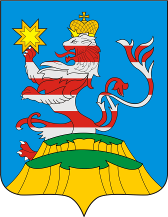 ПОСАДСКИЙВЕСТНИК2020май, 22,пятница,№ 21Чăваш РеспубликинчиСĕнтĕрвăрри хула поселенийĕн администрацийĕЙЫШАНУ№Сĕнтĕрвăрри хулиЧувашская РеспубликаАдминистрацияМариинско-Посадскогогородского поселенияПОСТАНОВЛЕНИЕ08.05.2020г. № 97город Мариинский ПосадОтветственный исполнитель муниципальной программы-Отдел градостроительства и развития общественной инфраструктуры администрации Мариинско-Посадского районаСоисполнители муниципальной программы-Отдел образования и молодежной политики администрации Мариинско-Посадского района Чувашской Республики;Отдел культуры и социального развития администрации Мариинско-Посадского района Чувашской Республики;Финансовый отдел администрации Мариинско-Посадского района Чувашской Республики;Отдел организационной работы администрации Мариинско-Посадского района Чувашской Республики;Отдел информатизации администрации Мариинско-Посадского района Чувашской Республики;Отдел сельского хозяйства администрации Мариинско-Посадского района Чувашской Республики;администрации поселений Мариинско-Посадского района Чувашской Республики;Отдел экономики и имущественных отношений администрации Мариинско-Посадского района.Финансовый отдел администрации Мариинско-Посадского района Чувашской Республики;Отдел организационной работы администрации Мариинско-Посадского района Чувашской Республики;администрации поселений Мариинско-Посадского района Чувашской Республики;Участники муниципальной программы-Отдел образования и молодежной политики администрации Мариинско-Посадского района Чувашской Республики;Отдел культуры и социального развития администрации Мариинско-Посадского района Чувашской Республики;Отдел информатизации администрации Мариинско-Посадского района Чувашской Республики;Отдел сельского хозяйства администрации Мариинско-Посадского района Чувашской Республики;администрации поселений Мариинско-Посадского района Чувашской Республики;Отдел экономики и имущественных отношений администрации Мариинско-Посадского районаПодпрограммы муниципальной программы-"Поддержка строительства жилья в Мариинско-Посадском районе Чувашской Республики";"Обеспечение жилыми помещениями детей-сирот и детей, оставшихся без попечения родителей, лиц из числа детей-сирот и детей, оставшихся без попечения родителей";Цель муниципальной программы-улучшение жилищных условий граждан в Мариинско-Посадском районе Чувашской Республики.Задачи муниципальной программы-предоставление государственной поддержки на приобретение жилья отдельным категориям граждан, в том числе молодым семьям и семьям с детьмиЦелевые индикаторы и показатели муниципальной программы-к 2036 году будут достигнуты следующие целевые индикаторы и показатели:число молодых семей улучшивших жилищные условия с предоставление сертификатов на приобретение (строительство) жилья- 169 семьи;численность детей-сирот и детей, оставшихся без попечения родителей, лиц из числа детей-сирот и детей, оставшихся без попечения родителей, лиц, которые относились к категории детей-сирот и детей, оставшихся без попечения родителей, и достигли возраста 23 лет, обеспеченных специализированными жилыми помещениями- 65 человека. Сроки и этапы реализации муниципальной программы-2019 - 2035 годы;I этап- 2019-2025 годы;II этап – 2026-2035 годы.Объемы финансирования муниципальной программы с разбивкой по годам реализации-прогнозируемые объемы финансирования мероприятий муниципальной программы в 2019 - 2035 годах составляют 183 208,9 тыс. рублей, в том числе:в 2019 году – 19 942,3 тыс. рублей;в 2020 году – 21 483,7 тыс. рублей;в 2021 году – 11 714,5 тыс. рублей;в 2022 году- 11 769,8 тыс. рублей;в 2023 году- 9 857,0 тыс. рублей;в 2024 году- 9 857,0 тыс. рублей;в 2025 году- 9 857,0 тыс. рублей;2026-2030 годы- 44 363,8 тыс.рублей;2031-2035 годы- 44 363,8 тыс. рублей.из них средства:федерального бюджета – 94 854,9 тыс. рублей, в том числе:в 2019 году – 6 666,3 тыс. рублей;в 2020 году – 10 463,1 тыс. рублей;в 2021 году – 6 639,8 тыс. рублей;в 2022 году- 6 721,5 тыс. рублей;в 2023 году- 5 521,8 тыс. рублей;в 2024 году- 5 521,8 тыс. рублей;в 2025 году- 5 521,8 тыс. рублей;2026-2030 годы- 23 899,4 тыс. рублей;2031-2035 годы- 23 899,4 тыс. рублей.республиканского бюджета Чувашской Республики – 70 741,1 тыс. рублей, в том числе:в 2019 году – 12 463,1 тыс. рублей;в 2020 году – 9 820,6 тыс. рублей;в 2021 году – 3 874,7 тыс. рублей;в 2022 году- 3 848,3 тыс. рублей;в 2023 году- 3 135,2 тыс. рублей;в 2024 году- 3 135,2 тыс. рублей;в 2025 году- 3 135,2 тыс. рублей;2026-2030 годы- 15 664,4 тыс. рублей;2031-2035 годы- 15 664,4 тыс. рублей;местных бюджетов – 17 612,9 тыс. рублей, в том числе:в 2019 году –812,9 тыс. рублей;в 2020 году – 1 200 тыс. рублей;в 2021 году – 1 200 тыс. рублей;в 2022 году- 1 200 тыс. рублей;в 2023 году- 1 200 тыс. рублей;в 2024 году- 1 200 тыс. рублей;в 2025 году- 1 200 тыс. рублей;2026-2030 годы- 4 800 тыс. рублей;2031-2035 годы- 4 800 тыс. рублей.Объемы финансирования мероприятий подпрограммы подлежат ежегодному уточнению исходя из возможностей бюджетов всех уровнейРесурсное обеспечение и прогнозная (справочная) оценка расходов за счет всех источников финансирования реализации муниципальной программы приведены в приложении N 2 к настоящей муниципальной программе.Ожидаемые результаты реализации муниципальной программы-увеличение объема выданных жилищных сертификатовN ппЦелевой индикатор и показатель (наименование)Единица измеренияЗначения целевых индикаторов и показателейЗначения целевых индикаторов и показателейЗначения целевых индикаторов и показателейЗначения целевых индикаторов и показателейЗначения целевых индикаторов и показателейЗначения целевых индикаторов и показателейЗначения целевых индикаторов и показателейЗначения целевых индикаторов и показателейЗначения целевых индикаторов и показателейN ппЦелевой индикатор и показатель (наименование)Единица измерения2019 год2020 год2021 год2022 год2023 год2024 год2025 год2026 - 2030 года2031 - 2035 года1235678910111213Муниципальная программа Мариинско-Посадского района Чувашской Республики "Обеспечение граждан в Мариинско-Посадском районе Чувашской Республики доступным и комфортным жильем"Муниципальная программа Мариинско-Посадского района Чувашской Республики "Обеспечение граждан в Мариинско-Посадском районе Чувашской Республики доступным и комфортным жильем"Муниципальная программа Мариинско-Посадского района Чувашской Республики "Обеспечение граждан в Мариинско-Посадском районе Чувашской Республики доступным и комфортным жильем"Муниципальная программа Мариинско-Посадского района Чувашской Республики "Обеспечение граждан в Мариинско-Посадском районе Чувашской Республики доступным и комфортным жильем"Муниципальная программа Мариинско-Посадского района Чувашской Республики "Обеспечение граждан в Мариинско-Посадском районе Чувашской Республики доступным и комфортным жильем"Муниципальная программа Мариинско-Посадского района Чувашской Республики "Обеспечение граждан в Мариинско-Посадском районе Чувашской Республики доступным и комфортным жильем"Муниципальная программа Мариинско-Посадского района Чувашской Республики "Обеспечение граждан в Мариинско-Посадском районе Чувашской Республики доступным и комфортным жильем"Муниципальная программа Мариинско-Посадского района Чувашской Республики "Обеспечение граждан в Мариинско-Посадском районе Чувашской Республики доступным и комфортным жильем"Муниципальная программа Мариинско-Посадского района Чувашской Республики "Обеспечение граждан в Мариинско-Посадском районе Чувашской Республики доступным и комфортным жильем"Муниципальная программа Мариинско-Посадского района Чувашской Республики "Обеспечение граждан в Мариинско-Посадском районе Чувашской Республики доступным и комфортным жильем"Муниципальная программа Мариинско-Посадского района Чувашской Республики "Обеспечение граждан в Мариинско-Посадском районе Чувашской Республики доступным и комфортным жильем"Муниципальная программа Мариинско-Посадского района Чувашской Республики "Обеспечение граждан в Мариинско-Посадском районе Чувашской Республики доступным и комфортным жильем"Подпрограмма "Поддержка строительства жилья в Мариинско-Посадском районе Чувашской Республики"Подпрограмма "Поддержка строительства жилья в Мариинско-Посадском районе Чувашской Республики"Подпрограмма "Поддержка строительства жилья в Мариинско-Посадском районе Чувашской Республики"Подпрограмма "Поддержка строительства жилья в Мариинско-Посадском районе Чувашской Республики"Подпрограмма "Поддержка строительства жилья в Мариинско-Посадском районе Чувашской Республики"Подпрограмма "Поддержка строительства жилья в Мариинско-Посадском районе Чувашской Республики"Подпрограмма "Поддержка строительства жилья в Мариинско-Посадском районе Чувашской Республики"Подпрограмма "Поддержка строительства жилья в Мариинско-Посадском районе Чувашской Республики"Подпрограмма "Поддержка строительства жилья в Мариинско-Посадском районе Чувашской Республики"Подпрограмма "Поддержка строительства жилья в Мариинско-Посадском районе Чувашской Республики"Подпрограмма "Поддержка строительства жилья в Мариинско-Посадском районе Чувашской Республики"Подпрограмма "Поддержка строительства жилья в Мариинско-Посадском районе Чувашской Республики"1.Количество молодых семей, получивших свидетельство о праве на получение социальной выплатысемей910101010101050502.Количество обеспеченных жильем семей граждан в соответствии с федеральным законодательством и указами Президента Российской Федерациисемей110000000Подпрограмма "Обеспечение жилыми помещениями детей-сирот и детей, оставшихся без попечения родителей, лиц из числа детей-сирот и детей, оставшихся без попечения родителей"Подпрограмма "Обеспечение жилыми помещениями детей-сирот и детей, оставшихся без попечения родителей, лиц из числа детей-сирот и детей, оставшихся без попечения родителей"Подпрограмма "Обеспечение жилыми помещениями детей-сирот и детей, оставшихся без попечения родителей, лиц из числа детей-сирот и детей, оставшихся без попечения родителей"Подпрограмма "Обеспечение жилыми помещениями детей-сирот и детей, оставшихся без попечения родителей, лиц из числа детей-сирот и детей, оставшихся без попечения родителей"Подпрограмма "Обеспечение жилыми помещениями детей-сирот и детей, оставшихся без попечения родителей, лиц из числа детей-сирот и детей, оставшихся без попечения родителей"Подпрограмма "Обеспечение жилыми помещениями детей-сирот и детей, оставшихся без попечения родителей, лиц из числа детей-сирот и детей, оставшихся без попечения родителей"Подпрограмма "Обеспечение жилыми помещениями детей-сирот и детей, оставшихся без попечения родителей, лиц из числа детей-сирот и детей, оставшихся без попечения родителей"Подпрограмма "Обеспечение жилыми помещениями детей-сирот и детей, оставшихся без попечения родителей, лиц из числа детей-сирот и детей, оставшихся без попечения родителей"Подпрограмма "Обеспечение жилыми помещениями детей-сирот и детей, оставшихся без попечения родителей, лиц из числа детей-сирот и детей, оставшихся без попечения родителей"Подпрограмма "Обеспечение жилыми помещениями детей-сирот и детей, оставшихся без попечения родителей, лиц из числа детей-сирот и детей, оставшихся без попечения родителей"Подпрограмма "Обеспечение жилыми помещениями детей-сирот и детей, оставшихся без попечения родителей, лиц из числа детей-сирот и детей, оставшихся без попечения родителей"Подпрограмма "Обеспечение жилыми помещениями детей-сирот и детей, оставшихся без попечения родителей, лиц из числа детей-сирот и детей, оставшихся без попечения родителей"1.Количество детей-сирот и детей, оставшихся без попечения родителей, лиц из числа детей-сирот и детей, оставшихся без попечения родителей, обеспеченных жилыми помещениями специализированного жилищного фонда по договорам найма специализированных жилых помещенийчеловек10103333315152.Количество собственников, которыми являются дети-сироты и дети, оставшиеся без попечения родителей, лиц из числа детей-сирот и детей, оставшихся без попечения родителей, обеспеченных проведением ремонта жилых помещений человек010000000СтатусНаименование муниципальной программы Чувашской Республики, подпрограммы муниципальной программы Чувашской Республики, основного мероприятияКод бюджетной классификацииКод бюджетной классификацииИсточники финансированияРасходы по годам, тыс. рублейРасходы по годам, тыс. рублейРасходы по годам, тыс. рублейРасходы по годам, тыс. рублейРасходы по годам, тыс. рублейРасходы по годам, тыс. рублейРасходы по годам, тыс. рублейРасходы по годам, тыс. рублейРасходы по годам, тыс. рублейРасходы по годам, тыс. рублейРасходы по годам, тыс. рублейРасходы по годам, тыс. рублейРасходы по годам, тыс. рублейРасходы по годам, тыс. рублейРасходы по годам, тыс. рублейРасходы по годам, тыс. рублейРасходы по годам, тыс. рублейСтатусНаименование муниципальной программы Чувашской Республики, подпрограммы муниципальной программы Чувашской Республики, основного мероприятияглавный распорядитель бюджетных средствцелевая статья расходовИсточники финансирования20192020202020212021202120222022202320232024202520252026 - 20302026 - 20302031 – 20352031 – 20351234566778991010111111121213131414Муниципальная программа Мариинско-Посадского района Чувашской Республики"Обеспечение граждан в Чувашской Республике доступным и комфортным жильем"xxвсего19942,319942,321483,721483,711714,511769,811769,89857,09857,09857,09857,09857,09857,09857,044363,844363,844363,844363,8Муниципальная программа Мариинско-Посадского района Чувашской Республики"Обеспечение граждан в Чувашской Республике доступным и комфортным жильем"xxфедеральный бюджет6666,310463,110463,16639,86639,86639,86721,56721,55521,85521,85521,85521,85521,823899,423899,423899,423899,4Муниципальная программа Мариинско-Посадского района Чувашской Республики"Обеспечение граждан в Чувашской Республике доступным и комфортным жильем"xxреспубликанский бюджет Чувашской Республики12463,19820,69820,63874,73874,73874,73848,33848,33135,23135,23135,23135,23135,215664,415664,415664,415664,4Муниципальная программа Мариинско-Посадского района Чувашской Республики"Обеспечение граждан в Чувашской Республике доступным и комфортным жильем"xxместные бюджеты812,91 200,01 200,01 200,01 200,01 200,01200,01200,01200,01200,01200,01200,01200,04800,04800,04800,04800,0Подпрограмма"Поддержка строительства жилья в Мариинско-Посадском районе Чувашской Республики"903всего10410,110870,310870,38672,38672,38672,38727,58727,56965,26965,26965,26965,26965,229904,829904,829904,829904,8Подпрограмма"Поддержка строительства жилья в Мариинско-Посадском районе Чувашской Республики"903A2103L4970федеральный бюджет4863,14439,44439,43628,03628,03628,03709,63709,63709,63709,63709,63709,63709,614838,414838,414838,414838,4Подпрограмма"Поддержка строительства жилья в Мариинско-Посадском районе Чувашской Республики"903A2103L4970республиканский бюджет Чувашской Республики1909,23015,73015,73841,73841,73841,73815,33815,32052,72052,72052,72052,72052,710263,510263,510263,510263,5Подпрограмма"Поддержка строительства жилья в Мариинско-Посадском районе Чувашской Республики"903A210312940республиканский бюджет Чувашской Республики2822,02212,62212,6Подпрограмма"Поддержка строительства жилья в Мариинско-Посадском районе Чувашской Республики"903A210312980республиканский бюджет Чувашской Республики2.92.62.62.62.62.62.62.62.92.92.92.92.92.92.92.92.9Подпрограмма"Поддержка строительства жилья в Мариинско-Посадском районе Чувашской Республики"903A2103L4970местные бюджеты812,91200,01200,01200,01200,01200,01200,01200,01200,01200,01200,01200,01200,04800,04800,04800,04800,0Мероприятие 1.1Осуществление государственных полномочий Чувашской Республики по ведению учета граждан, нуждающихся в жилых помещениях и имеющих право на государственную поддержку за счет средств республиканского бюджета Чувашской Республики на строительство (приобретение) жилых помещений, по регистрации и учету граждан, имеющих право на получение социальных выплат для приобретения жилья в связи с переселением из районов Крайнего Севера и приравненных к ним местностей, по расчету и предоставлению муниципальными районами субвенций бюджетам поселений для осуществления указанных государственных полномочий и полномочий по ведению учета граждан, проживающих в сельской местности, нуждающихся в жилых помещениях и имеющих право на государственную поддержку в форме социальных выплат на строительство (приобретение) жилых помещений в сельской местности в рамках устойчивого развития сельских903A210312980всего2,92,62,62,62,62,62,62,62,92,92,92,92,92,92,92,92,9Мероприятие 1.1Осуществление государственных полномочий Чувашской Республики по ведению учета граждан, нуждающихся в жилых помещениях и имеющих право на государственную поддержку за счет средств республиканского бюджета Чувашской Республики на строительство (приобретение) жилых помещений, по регистрации и учету граждан, имеющих право на получение социальных выплат для приобретения жилья в связи с переселением из районов Крайнего Севера и приравненных к ним местностей, по расчету и предоставлению муниципальными районами субвенций бюджетам поселений для осуществления указанных государственных полномочий и полномочий по ведению учета граждан, проживающих в сельской местности, нуждающихся в жилых помещениях и имеющих право на государственную поддержку в форме социальных выплат на строительство (приобретение) жилых помещений в сельской местности в рамках устойчивого развития сельскихxxфедеральный бюджет0,00,00,00,00,00,00,00,00,00,00,00,00,00,00,00,00,0Мероприятие 1.1Осуществление государственных полномочий Чувашской Республики по ведению учета граждан, нуждающихся в жилых помещениях и имеющих право на государственную поддержку за счет средств республиканского бюджета Чувашской Республики на строительство (приобретение) жилых помещений, по регистрации и учету граждан, имеющих право на получение социальных выплат для приобретения жилья в связи с переселением из районов Крайнего Севера и приравненных к ним местностей, по расчету и предоставлению муниципальными районами субвенций бюджетам поселений для осуществления указанных государственных полномочий и полномочий по ведению учета граждан, проживающих в сельской местности, нуждающихся в жилых помещениях и имеющих право на государственную поддержку в форме социальных выплат на строительство (приобретение) жилых помещений в сельской местности в рамках устойчивого развития сельских903А210312980A21F112980республиканский бюджет Чувашской Республики2,92,62,62,62,62,62,62,62,92,92,92,92,92,92,92,92,9Мероприятие 1.1Осуществление государственных полномочий Чувашской Республики по ведению учета граждан, нуждающихся в жилых помещениях и имеющих право на государственную поддержку за счет средств республиканского бюджета Чувашской Республики на строительство (приобретение) жилых помещений, по регистрации и учету граждан, имеющих право на получение социальных выплат для приобретения жилья в связи с переселением из районов Крайнего Севера и приравненных к ним местностей, по расчету и предоставлению муниципальными районами субвенций бюджетам поселений для осуществления указанных государственных полномочий и полномочий по ведению учета граждан, проживающих в сельской местности, нуждающихся в жилых помещениях и имеющих право на государственную поддержку в форме социальных выплат на строительство (приобретение) жилых помещений в сельской местности в рамках устойчивого развития сельскихxxместные бюджеты0,00,00,00,00,00,00,00,00,00,00,00,00,00,00,00,00,0Мероприятие 1.2Обеспечение жильем молодых семей в рамках ведомственной целевой программы "Оказание государственной поддержки гражданам в обеспечении жильем и оплате коммунальными услугами" государственной программы Российской Федерации "Обеспечение доступным и комфортным жильем и коммунальными услугами граждан Российской Федерации"903A2103L4970всего7585,28655,18655,18663,78663,78663,78724,98724,96962,36962,36962,36962,36962,329901,929901,929901,929901,9Мероприятие 1.2Обеспечение жильем молодых семей в рамках ведомственной целевой программы "Оказание государственной поддержки гражданам в обеспечении жильем и оплате коммунальными услугами" государственной программы Российской Федерации "Обеспечение доступным и комфортным жильем и коммунальными услугами граждан Российской Федерации"903A2103L4970федеральный бюджет4863,14439,44439,43628,03628,03628,03709,63709,63709,63709,63709,63709,63709,614838,414838,414838,414838,4Мероприятие 1.2Обеспечение жильем молодых семей в рамках ведомственной целевой программы "Оказание государственной поддержки гражданам в обеспечении жильем и оплате коммунальными услугами" государственной программы Российской Федерации "Обеспечение доступным и комфортным жильем и коммунальными услугами граждан Российской Федерации"903A2103L4970республиканский бюджет Чувашской Республики1909,23015,73015,73841,73841,73841,73815,33815,32052,72052,72052,72052,72052,710263,510263,510263,510263,5Мероприятие 1.2Обеспечение жильем молодых семей в рамках ведомственной целевой программы "Оказание государственной поддержки гражданам в обеспечении жильем и оплате коммунальными услугами" государственной программы Российской Федерации "Обеспечение доступным и комфортным жильем и коммунальными услугами граждан Российской Федерации"903A2103L4970местные бюджеты812,91200,01200,01200,01200,01200,01200,01200,01200,01200,01200,01200,01200,04800,04800,04800,04800,0Мероприятие 1.3Обеспечение жилыми помещениями по договорам социального найма категорий граждан, указанных в пункте 3 части 1 статьи 11 Закона Чувашской Республики от 17 октября 2005 г. N 42 "О регулировании жилищных отношений" и состоящих на учете в качестве нуждающихся в жилых помещениях903A210312940всего2822,02212,62212,600000000000000Мероприятие 1.3Обеспечение жилыми помещениями по договорам социального найма категорий граждан, указанных в пункте 3 части 1 статьи 11 Закона Чувашской Республики от 17 октября 2005 г. N 42 "О регулировании жилищных отношений" и состоящих на учете в качестве нуждающихся в жилых помещенияхфедеральный бюджет00000000000000000Мероприятие 1.3Обеспечение жилыми помещениями по договорам социального найма категорий граждан, указанных в пункте 3 части 1 статьи 11 Закона Чувашской Республики от 17 октября 2005 г. N 42 "О регулировании жилищных отношений" и состоящих на учете в качестве нуждающихся в жилых помещениях903A210312940республиканский бюджет Чувашской Республики2822,02212,62212,600000000000000Мероприятие 1.3Обеспечение жилыми помещениями по договорам социального найма категорий граждан, указанных в пункте 3 части 1 статьи 11 Закона Чувашской Республики от 17 октября 2005 г. N 42 "О регулировании жилищных отношений" и состоящих на учете в качестве нуждающихся в жилых помещенияхместный бюджет00000000000000000Подпрограмма"Обеспечение жилыми помещениями детей-сирот и детей, оставшихся без попечения родителей, лиц из числа детей-сирот и детей, оставшихся без попечения родителей"903всего9532,210613,410613,43042,23042,23042,23042,33042,32891,82891,82891,82891,82891,814459,014459,014459,014459,0Подпрограмма"Обеспечение жилыми помещениями детей-сирот и детей, оставшихся без попечения родителей, лиц из числа детей-сирот и детей, оставшихся без попечения родителей"903A22011A820А2201R0820федеральный бюджет1803,16023,76023,73011,83011,83011,83011,93011,91812,21812,21812,21812,21812,29061,09061,09061,09061,0Подпрограмма"Обеспечение жилыми помещениями детей-сирот и детей, оставшихся без попечения родителей, лиц из числа детей-сирот и детей, оставшихся без попечения родителей"903A22011A820A22011278 0А2201R0820республиканский бюджет Чувашской Республики7729,14056,4472,560,84056,4472,560,8030,4030,4030,4030,4030,41079,61079,61079,61079,61079,65398,05398,05398,05398,0Подпрограмма"Обеспечение жилыми помещениями детей-сирот и детей, оставшихся без попечения родителей, лиц из числа детей-сирот и детей, оставшихся без попечения родителей"xxМестный бюджет0,00,00,00,00,00,00,00,00,00,00,00,00,00,00,00,00,0Основное мероприятие 1.1Обеспечение детей-сирот и детей, оставшихся без попечения родителей, лиц из числа детей-сирот и детей, оставшихся без попечения родителей жилыми помещениями903всего9532,210140,910140,93042,23042,23042,23042,33042,32891,82891,82891,82891,82891,814459,014459,014459,014459,0Основное мероприятие 1.1Обеспечение детей-сирот и детей, оставшихся без попечения родителей, лиц из числа детей-сирот и детей, оставшихся без попечения родителей жилыми помещениями903A22011A820А2201R0820федеральный бюджет1803,16023,76023,73011,83011,83011,83011,93011,91812,21812,21812,21812,21812,29061,09061,09061,09061,0Основное мероприятие 1.1Обеспечение детей-сирот и детей, оставшихся без попечения родителей, лиц из числа детей-сирот и детей, оставшихся без попечения родителей жилыми помещениями903A22011A820А2201R0820республиканский бюджет Чувашской Республики7729,14056,4 60,84056,4 60,8 30,4 30,4 30,430,430,41079,61079,61079,61079,61079,65398,05398,05398,05398,0Основное мероприятие 1.1Обеспечение детей-сирот и детей, оставшихся без попечения родителей, лиц из числа детей-сирот и детей, оставшихся без попечения родителей жилыми помещениямиxxместные бюджеты0,00,00,00,00,00,00,00,00,00,00,00,00,00,00,00,00,0Основное мероприятие 1.2903А220112780всего0,0472,5472,50,00,00,00,00,00,00,00,00,00,00,00,00,00,0Основное мероприятие 1.2Проведение ремонта жилых помещений,собственниками которых являются дети-сироты и дети, оставшиеся без попечения родителей, а также лица из числа детей-сирот и детей, оставшихся без попечения родителей, в возрасте от 14 до 23 лет.903А220112780республиканский бюджет Чувашской Республики0,0472,5472,50,00,00,00,00,00,00,00,00,00,00,00,00,00,0Ответственный исполнитель подпрограммы-Отдел градостроительства и развития общественной инфраструктуры администрации Мариинско-Посадского района;Соисполнители подпрограммы-Отдел образования и молодежной политики администрации Мариинско-Посадского района Чувашской Республики;Отдел культуры и социального развития администрации Мариинско-Посадского района Чувашской Республики;Финансовый отдел администрации Мариинско-Посадского района Чувашской Республики;Отдел организационной работы администрации Мариинско-Посадского района Чувашской Республики;Отдел информатизации администрации Мариинско-Посадского района Чувашской Республики;Отдел сельского хозяйства администрации Мариинско-Посадского района Чувашской Республики;администрации поселений Мариинско-Посадского района Чувашской Республики;Отдел экономики и имущественных отношений администрации Мариинско-Посадского района.Цель подпрограммы-улучшение жилищных условий граждан в Мариинско-Посадском районе Чувашской Республики;Задачи подпрограммы-предоставление государственной поддержки на приобретение жилья отдельным категориям граждан, в том числе молодым семьям и семьям с детьмиЦелевые индикаторы и показатели подпрограммы-к 2036 году будут достигнуты следующие целевые индикаторы и показатели:количество молодых семей, получивших свидетельство о праве на получение социальной выплаты, - 169 семей;Сроки и этапы реализации подпрограммы-2019 - 2035 годы:Объемы финансирования подпрограммы с разбивкой по годам реализации подпрограммы-общий объем финансирования подпрограммы в 2019 - 2035 годах составляет 119 385,4 тыс. рублей, в том числе:в 2019 году – 10 410,0 тыс. рублей;в 2020 году – 10 870,4 тыс. рублей;в 2021 году – 8 672,3 тыс. рублей;в 2022 году- 8 727,5 тыс. рублей;в 2023 году- 6 965,2 тыс. рублей;в 2024 году- 6 965,2 тыс. рублей;в 2025 году- 6 965,2 тыс. рублей;2026-2030 годы- 29 904,8 тыс. рублей;2031-2035 годы- 29 904,8 тыс. рублей.из них средства:федерального бюджета - 16 640,1 тыс. рублей, в том числе:в 2019 году – 4 863,1 тыс. рублей;в 2020 году – 4 439,4 тыс. рублей;в 2021 году – 3 628,0 тыс. рублей;в 2022 году- 3 709,6 тыс. рублей;в 2023 году- 3 709,6 тыс. рублей;в 2024 году- 3 709,6 тыс. рублей;в 2025 году- 3 709,6 тыс. рублей;2026-2030 годы- 14 838,4 тыс. рублей;2031-2035 годы- 14 838,4 тыс. рублей;республиканского бюджета Чувашской Республики 44 326,8 тыс. рублей, в том числе:в 2019 году – 4 734,1 тыс. рублей;в 2020 году – 5 230,9 тыс. рублей;в 2021 году – 3 844,3 тыс. рублей;в 2022 году- 3 817,9 тыс. рублей;в 2023 году- 2 055,6 тыс. рублей;в 2024 году- 2 055,6 тыс. рублей;в 2025 году- 2 055,6 тыс. рублей;2026-2030 годы- 10 266,4 тыс. рублей;2031-2035 годы- 10 266,4 тыс. рублей.местных бюджетов – 17 612,9 тыс. рублей, в том числе:в 2019 году – 812,9тыс. рублей;в 2020 году – 1200,0 тыс. рублей;в 2021 году – 1200,0 тыс. рублей;в 2022 году- 1200,0 тыс. рублей;в 2023 году- 1200,0 тыс. рублей;в 2024 году- 1200,0 тыс. рублей;в 2025 году- 1200,0 тыс. рублей;2026-2030 годы- 4800,0 тыс. рублей;2031-2035 годы- 4800,0 тыс. рублей.Объемы финансирования мероприятий подпрограммы подлежат ежегодному уточнению исходя из возможностей бюджетов всех уровнейОжидаемые результаты реализации подпрограммы-улучшение жилищных условий граждан в Чувашской Республике;выполнение государственных обязательств по обеспечению жильем отдельных категорий граждан, установленных федеральным законодательством.СтатусНаименование подпрограммы муниципальной программы Чувашской Республики (основного мероприятия, мероприятия)Задача подпрограммы муниципальной программы Чувашской РеспубликиОтветственный исполнитель, соисполнительКод бюджетной классификацииКод бюджетной классификацииКод бюджетной классификацииКод бюджетной классификацииИсточники финансированияРасходы по годам, тыс. рублейРасходы по годам, тыс. рублейРасходы по годам, тыс. рублейРасходы по годам, тыс. рублейРасходы по годам, тыс. рублейРасходы по годам, тыс. рублейРасходы по годам, тыс. рублейРасходы по годам, тыс. рублейРасходы по годам, тыс. рублейСтатусНаименование подпрограммы муниципальной программы Чувашской Республики (основного мероприятия, мероприятия)Задача подпрограммы муниципальной программы Чувашской РеспубликиОтветственный исполнитель, соисполнительглавный распорядитель бюджетных средствраздел, подразделцелевая статья расходовгруппа (подгруппа) вида расходовИсточники финансированияРасходы по годам, тыс. рублейРасходы по годам, тыс. рублейРасходы по годам, тыс. рублейРасходы по годам, тыс. рублейРасходы по годам, тыс. рублейРасходы по годам, тыс. рублейРасходы по годам, тыс. рублейРасходы по годам, тыс. рублейРасходы по годам, тыс. рублейСтатусНаименование подпрограммы муниципальной программы Чувашской Республики (основного мероприятия, мероприятия)Задача подпрограммы муниципальной программы Чувашской РеспубликиОтветственный исполнитель, соисполнительглавный распорядитель бюджетных средствраздел, подразделцелевая статья расходовгруппа (подгруппа) вида расходовИсточники финансирования20192020202120222023202420252026 - 20302031 - 2035123456789101112131415161718Подпрограмма"Поддержка строительства жилья в Мариинско-Посадском районе Чувашской Республикиответственный исполнитель - отдел градостроительства и развития общественной инфраструктуры администрации Мариинско-Посадского района Чувашской Республикиxxxxвсего10410,110870,38672,38727,56965,26965,26965,229904,829904,8Подпрограмма"Поддержка строительства жилья в Мариинско-Посадском районе Чувашской Республикиответственный исполнитель - отдел градостроительства и развития общественной инфраструктуры администрации Мариинско-Посадского района Чувашской Республикиxxxxфедеральный бюджет4863,14439,43628,03709,63709,63709,63709,63709,63709,6Подпрограмма"Поддержка строительства жилья в Мариинско-Посадском районе Чувашской Республикиответственный исполнитель - отдел градостроительства и развития общественной инфраструктуры администрации Мариинско-Посадского района Чувашской Республикиxxxxреспубликанский бюджет Чувашской Республики4734,15230,93844,33817,92055,62055,62055,610266,410266,4Подпрограмма"Поддержка строительства жилья в Мариинско-Посадском районе Чувашской Республикиответственный исполнитель - отдел градостроительства и развития общественной инфраструктуры администрации Мариинско-Посадского района Чувашской Республикиxxxxместные бюджеты812,91200,01200,01200,01200,01200,01200,04800,04800,0Цель "Создание условий, обеспечивающих доступность жилья для граждан в Чувашской Республике"Цель "Создание условий, обеспечивающих доступность жилья для граждан в Чувашской Республике"Цель "Создание условий, обеспечивающих доступность жилья для граждан в Чувашской Республике"Цель "Создание условий, обеспечивающих доступность жилья для граждан в Чувашской Республике"Цель "Создание условий, обеспечивающих доступность жилья для граждан в Чувашской Республике"Цель "Создание условий, обеспечивающих доступность жилья для граждан в Чувашской Республике"Цель "Создание условий, обеспечивающих доступность жилья для граждан в Чувашской Республике"Цель "Создание условий, обеспечивающих доступность жилья для граждан в Чувашской Республике"Цель "Создание условий, обеспечивающих доступность жилья для граждан в Чувашской Республике"Цель "Создание условий, обеспечивающих доступность жилья для граждан в Чувашской Республике"Цель "Создание условий, обеспечивающих доступность жилья для граждан в Чувашской Республике"Цель "Создание условий, обеспечивающих доступность жилья для граждан в Чувашской Республике"Основное мероприятие 1Реализация отдельных мероприятий регионального проекта "Жилье"ответственный исполнитель - отдел градостроительства и развития общественной инфраструктуры администрации Мариинско-Посадского района Чувашской Республикиxxxxвсего10410,110870,38672,38727,56965,26965,26965,229904,829904,8Основное мероприятие 1Реализация отдельных мероприятий регионального проекта "Жилье"ответственный исполнитель - отдел градостроительства и развития общественной инфраструктуры администрации Мариинско-Посадского района Чувашской Республикиxxxxфедеральный бюджет4863,14439,43628,03709,63709,63709,63709,63709,63709,6Основное мероприятие 1Реализация отдельных мероприятий регионального проекта "Жилье"ответственный исполнитель - отдел градостроительства и развития общественной инфраструктуры администрации Мариинско-Посадского района Чувашской Республикиxxxxреспубликанский бюджет Чувашской Республики4734,15230,93844,33817,92055,62055,62055,610266,410266,4Основное мероприятие 1Реализация отдельных мероприятий регионального проекта "Жилье"ответственный исполнитель - отдел градостроительства и развития общественной инфраструктуры администрации Мариинско-Посадского района Чувашской Республикиxxxxместные бюджеты812,91200,01200,01200,01200,01200,01200,01200,01200,0Целевые индикаторы и показатели подпрограммы, увязанные с основным мероприятием 1Количество молодых семей, получивших свидетельство о праве на получение социальной выплаты, семейКоличество обеспеченных жильем семей граждан в соответствии с федеральным законодательством и указами Президента Российской ФедерацииКоличество молодых семей, получивших свидетельство о праве на получение социальной выплаты, семейКоличество обеспеченных жильем семей граждан в соответствии с федеральным законодательством и указами Президента Российской ФедерацииКоличество молодых семей, получивших свидетельство о праве на получение социальной выплаты, семейКоличество обеспеченных жильем семей граждан в соответствии с федеральным законодательством и указами Президента Российской ФедерацииКоличество молодых семей, получивших свидетельство о праве на получение социальной выплаты, семейКоличество обеспеченных жильем семей граждан в соответствии с федеральным законодательством и указами Президента Российской ФедерацииКоличество молодых семей, получивших свидетельство о праве на получение социальной выплаты, семейКоличество обеспеченных жильем семей граждан в соответствии с федеральным законодательством и указами Президента Российской ФедерацииКоличество молодых семей, получивших свидетельство о праве на получение социальной выплаты, семейКоличество обеспеченных жильем семей граждан в соответствии с федеральным законодательством и указами Президента Российской ФедерацииКоличество молодых семей, получивших свидетельство о праве на получение социальной выплаты, семейКоличество обеспеченных жильем семей граждан в соответствии с федеральным законодательством и указами Президента Российской ФедерацииКоличество молодых семей, получивших свидетельство о праве на получение социальной выплаты, семейКоличество обеспеченных жильем семей граждан в соответствии с федеральным законодательством и указами Президента Российской Федерации91010101010105050Целевые индикаторы и показатели подпрограммы, увязанные с основным мероприятием 1Количество молодых семей, получивших свидетельство о праве на получение социальной выплаты, семейКоличество обеспеченных жильем семей граждан в соответствии с федеральным законодательством и указами Президента Российской ФедерацииКоличество молодых семей, получивших свидетельство о праве на получение социальной выплаты, семейКоличество обеспеченных жильем семей граждан в соответствии с федеральным законодательством и указами Президента Российской ФедерацииКоличество молодых семей, получивших свидетельство о праве на получение социальной выплаты, семейКоличество обеспеченных жильем семей граждан в соответствии с федеральным законодательством и указами Президента Российской ФедерацииКоличество молодых семей, получивших свидетельство о праве на получение социальной выплаты, семейКоличество обеспеченных жильем семей граждан в соответствии с федеральным законодательством и указами Президента Российской ФедерацииКоличество молодых семей, получивших свидетельство о праве на получение социальной выплаты, семейКоличество обеспеченных жильем семей граждан в соответствии с федеральным законодательством и указами Президента Российской ФедерацииКоличество молодых семей, получивших свидетельство о праве на получение социальной выплаты, семейКоличество обеспеченных жильем семей граждан в соответствии с федеральным законодательством и указами Президента Российской ФедерацииКоличество молодых семей, получивших свидетельство о праве на получение социальной выплаты, семейКоличество обеспеченных жильем семей граждан в соответствии с федеральным законодательством и указами Президента Российской ФедерацииКоличество молодых семей, получивших свидетельство о праве на получение социальной выплаты, семейКоличество обеспеченных жильем семей граждан в соответствии с федеральным законодательством и указами Президента Российской Федерации110000000Мероприятие 1.1Осуществление государственных полномочий Чувашской Республики по ведению учета граждан, нуждающихся в жилых помещениях и имеющих право на государственную поддержку за счет средств республиканского бюджета Чувашской Республики на строительство (приобретение) жилых помещений, регистрации и учету граждан, имеющих право на получение социальных выплат для приобретения жилья в связи с переселением из районов Крайнего Севера и приравненных к ним местностей, по расчету и предоставлению муниципальными районами субвенций бюджетам поселений для осуществления указанных государственных полномочий и полномочий по ведению учета граждан, проживающих в сельской местности, нуждающихся в жилых помещениях и имеющих право на государственную поддержку в форме социальных выплат на строительство (приобретение) жилых помещений в сельской местности в рамках устойчивого развития сельских территорийответственный исполнитель - отдел градостроительства и развития общественной инфраструктуры администрации Мариинско-Посадского района Чувашской Республики9030505А21F112980А210312980530всего2,92,62,62,62,92,92,92,92,9Мероприятие 1.1Осуществление государственных полномочий Чувашской Республики по ведению учета граждан, нуждающихся в жилых помещениях и имеющих право на государственную поддержку за счет средств республиканского бюджета Чувашской Республики на строительство (приобретение) жилых помещений, регистрации и учету граждан, имеющих право на получение социальных выплат для приобретения жилья в связи с переселением из районов Крайнего Севера и приравненных к ним местностей, по расчету и предоставлению муниципальными районами субвенций бюджетам поселений для осуществления указанных государственных полномочий и полномочий по ведению учета граждан, проживающих в сельской местности, нуждающихся в жилых помещениях и имеющих право на государственную поддержку в форме социальных выплат на строительство (приобретение) жилых помещений в сельской местности в рамках устойчивого развития сельских территорийответственный исполнитель - отдел градостроительства и развития общественной инфраструктуры администрации Мариинско-Посадского района Чувашской Республикиxxxxфедеральный бюджет0,00,00,00,00,00,00,00,00,0Мероприятие 1.1Осуществление государственных полномочий Чувашской Республики по ведению учета граждан, нуждающихся в жилых помещениях и имеющих право на государственную поддержку за счет средств республиканского бюджета Чувашской Республики на строительство (приобретение) жилых помещений, регистрации и учету граждан, имеющих право на получение социальных выплат для приобретения жилья в связи с переселением из районов Крайнего Севера и приравненных к ним местностей, по расчету и предоставлению муниципальными районами субвенций бюджетам поселений для осуществления указанных государственных полномочий и полномочий по ведению учета граждан, проживающих в сельской местности, нуждающихся в жилых помещениях и имеющих право на государственную поддержку в форме социальных выплат на строительство (приобретение) жилых помещений в сельской местности в рамках устойчивого развития сельских территорийответственный исполнитель - отдел градостроительства и развития общественной инфраструктуры администрации Мариинско-Посадского района Чувашской Республики9030505А21F112980А2103129 80530республиканский бюджет Чувашской Республики 2,92,62,62,62,92,92,92,92,9Мероприятие 1.1Осуществление государственных полномочий Чувашской Республики по ведению учета граждан, нуждающихся в жилых помещениях и имеющих право на государственную поддержку за счет средств республиканского бюджета Чувашской Республики на строительство (приобретение) жилых помещений, регистрации и учету граждан, имеющих право на получение социальных выплат для приобретения жилья в связи с переселением из районов Крайнего Севера и приравненных к ним местностей, по расчету и предоставлению муниципальными районами субвенций бюджетам поселений для осуществления указанных государственных полномочий и полномочий по ведению учета граждан, проживающих в сельской местности, нуждающихся в жилых помещениях и имеющих право на государственную поддержку в форме социальных выплат на строительство (приобретение) жилых помещений в сельской местности в рамках устойчивого развития сельских территорийответственный исполнитель - отдел градостроительства и развития общественной инфраструктуры администрации Мариинско-Посадского района Чувашской Республикиxxxxместные бюджеты0,00,00,00,00,00,00,00,00,0Мероприятие 1.2Предоставление социальных выплат молодым семья на обеспечение жильем в рамках основного мероприятия "Обеспечение жильем молодых семей" государственной программы Российской Федерации "Обеспечение доступным и комфортным жильем и коммунальными услугами граждан Российской Федерации"ответственный исполнитель - отдел градостроительства и развития общественной инфраструктуры администрации Мариинско-Посадского района Чувашской Республики9031004А2103L4970322всего7585,27455,17469,77524,92052,72052,72052,710263,510263,5Мероприятие 1.2Предоставление социальных выплат молодым семья на обеспечение жильем в рамках основного мероприятия "Обеспечение жильем молодых семей" государственной программы Российской Федерации "Обеспечение доступным и комфортным жильем и коммунальными услугами граждан Российской Федерации"ответственный исполнитель - отдел градостроительства и развития общественной инфраструктуры администрации Мариинско-Посадского района Чувашской Республики9031004А2103L4970322федеральный бюджет4863,14439,43628,03709,600000Мероприятие 1.2Предоставление социальных выплат молодым семья на обеспечение жильем в рамках основного мероприятия "Обеспечение жильем молодых семей" государственной программы Российской Федерации "Обеспечение доступным и комфортным жильем и коммунальными услугами граждан Российской Федерации"ответственный исполнитель - отдел градостроительства и развития общественной инфраструктуры администрации Мариинско-Посадского района Чувашской Республики9031004А2103L4970322республиканский бюджет Чувашской Республики1909,23015,73841,73815,32052,72052,72052,710263,510263,5Мероприятие 1.2Предоставление социальных выплат молодым семья на обеспечение жильем в рамках основного мероприятия "Обеспечение жильем молодых семей" государственной программы Российской Федерации "Обеспечение доступным и комфортным жильем и коммунальными услугами граждан Российской Федерации"ответственный исполнитель - отдел градостроительства и развития общественной инфраструктуры администрации Мариинско-Посадского района Чувашской Республики9031004А2103L4970322местные бюджеты812,91200,01200,01200,01200,01200,01200,04800,04800,0Мероприятие 1.3Предоставление субсидии на обеспечение жильем молодых семей в рамках основного мероприятия "Обеспечение жильем молодых семей" государственной программы Российской Федерации "Обеспечение доступным и комфортным жильем и коммунальными услугами граждан Российской Федерации"ответственный исполнитель - отдел градостроительства и развития общественной инфраструктуры администрации Мариинско-Посадского района Чувашской Республики90301040501А210312940244530всего2822,02212,60000000Мероприятие 1.3Предоставление субсидии на обеспечение жильем молодых семей в рамках основного мероприятия "Обеспечение жильем молодых семей" государственной программы Российской Федерации "Обеспечение доступным и комфортным жильем и коммунальными услугами граждан Российской Федерации"ответственный исполнитель - отдел градостроительства и развития общественной инфраструктуры администрации Мариинско-Посадского района Чувашской Республикифедеральный бюджет000000000Мероприятие 1.3Предоставление субсидии на обеспечение жильем молодых семей в рамках основного мероприятия "Обеспечение жильем молодых семей" государственной программы Российской Федерации "Обеспечение доступным и комфортным жильем и коммунальными услугами граждан Российской Федерации"ответственный исполнитель - отдел градостроительства и развития общественной инфраструктуры администрации Мариинско-Посадского района Чувашской Республики90301040501А210312940244530республиканский бюджет Чувашской Республики2822,02212,60000000Мероприятие 1.3Предоставление субсидии на обеспечение жильем молодых семей в рамках основного мероприятия "Обеспечение жильем молодых семей" государственной программы Российской Федерации "Обеспечение доступным и комфортным жильем и коммунальными услугами граждан Российской Федерации"ответственный исполнитель - отдел градостроительства и развития общественной инфраструктуры администрации Мариинско-Посадского района Чувашской Республики903местные бюджеты000000000Ответственный исполнитель подпрограммы-Отдел градостроительства и развития общественной инфраструктуры администрации Мариинско-Посадского района;Соисполнитель подпрограммы-Отдел образования и молодежной политики администрации Мариинско-Посадского района Чувашской Республики;Участники подпрограммы-Отдел градостроительства и развития общественной инфраструктуры администрации Мариинско-Посадского района; Отдел образования и молодежной политики администрации Мариинско-Посадского района Чувашской Республики;Отдел опеки и попечительства администрации Мариинско-Посадского района Чувашской Республики.Цель подпрограммы-обеспечение государственных гарантий в решении жилищной проблемы детей-сирот и детей, оставшихся без попечения родителей, лиц из числа детей-сирот и детей, оставшихся без попечения родителей, проживающих на территории Мариинско-Посадского района Чувашской РеспубликиЗадачи подпрограммы-предоставление благоустроенных жилых помещений специализированного жилищного фонда по договорам найма специализированных жилых помещений (далее - специализированные жилые помещения) детям-сиротам и детям, оставшимся без попечения родителей, лицам из числа детей-сирот и детей, оставшихся без попечения родителей, которые не являются нанимателями жилых помещений по договорам социального найма или членами семьи нанимателя жилого помещения по договору социального найма либо собственниками жилых помещений, а также детям-сиротам и детям, оставшимся без попечения родителей, лицам из числа детей-сирот и детей, оставшихся без попечения родителей, которые являются нанимателями жилых помещений по договорам социального найма или членами семьи нанимателя жилого помещения по договору социального найма либо собственниками жилых помещений, в случае, если их проживание в ранее занимаемых жилых помещениях признается невозможным;Целевые индикаторы и показатели подпрограммы-к 2036 году будут достигнуты следующие целевые индикаторы и показатели:численность детей-сирот и детей, оставшихся без попечения родителей, лиц из числа детей-сирот и детей, оставшихся без попечения родителей, обеспеченных специализированными жилыми помещениями, - 65 человека;Срок реализации подпрограммы-2019 - 2035 годыОбъемы финансирования подпрограммы с разбивкой по годам реализации подпрограммы-общий объем финансирования подпрограммы в 2019 - 2035 годах составляет 63 823,5 тыс. рублей,в том числе:в 2019 году – 9532,2 тыс. рублей;в 2020 году – 10613,4 тыс. рублей;в 2021 году - 3042,2 тыс. рублей;в 2022 году- 3042,3 тыс. рублей;в 2023 году- 2 891,8тыс. рублей;в 2024 году- 2 891,8тыс. рублей;в 2025 году- 2 891,8 тыс. рублей;2026-2030 году- 14 459,0 тыс. рублей;2031-2035 году- 14 459,0 тыс. рублей.из них средства:федерального бюджета – 37 409,1 тыс. рублей, в том числе:в 2019 году – 1803,1 тыс. рублей;в 2020 году – 6023,7 тыс. рублей;в 2021 году – 3011,8 тыс. рублей;в 2022 году- 3011,9тыс. рублей;в 2023 году- 1 812,2 тыс. рублей;в 2024 году- 1 812,2 тыс. рублей;в 2025 году- 1 812,2 тыс. рублей;2026-2030 году- 9 061,0 тыс. рублей;2031-2035 году- 9 061,0 тыс. рублей;республиканского бюджета Чувашской Республики – 26 414,4 тыс. рублей, в том числе:в 2019 году – 7729,1 тыс. рублей;в 2020 году – 4589,7 тыс. рублей;в 2021 году – 30,4 тыс. рублей;в 2022 году- 30,4 тыс. рублей;в 2023 году- 1 079,6 тыс. рублей;в 2024 году- 1 079,6 тыс. рублей;в 2025 году- 1 079,6 тыс. рублей;2026-2030 году- 5 398,0 тыс. рублей;2031-2035 году- 5 398,0 тыс. рублей.Объемы бюджетных ассигнований уточняются ежегодно при формировании республиканского бюджета Чувашской Республики на очередной финансовый год и плановый периодОжидаемые результаты реализации подпрограммы-обеспечение специализированными жилыми помещениями детей-сирот и детей, оставшихся без попечения родителей, лиц из числа детей-сирот и детей, оставшихся без попечения родителей.СтатусНаименование подпрограммы муниципальной программы Чувашской Республики, основного мероприятияЗадача подпрограммы муниципальной программы Чувашской РеспубликиОтветственный исполнитель, соисполнительКод бюджетной классификацииКод бюджетной классификацииКод бюджетной классификацииКод бюджетной классификацииИсточники финансированияРасходы по годам, тыс. рублейРасходы по годам, тыс. рублейРасходы по годам, тыс. рублейРасходы по годам, тыс. рублейРасходы по годам, тыс. рублейРасходы по годам, тыс. рублейРасходы по годам, тыс. рублейРасходы по годам, тыс. рублейРасходы по годам, тыс. рублейСтатусНаименование подпрограммы муниципальной программы Чувашской Республики, основного мероприятияЗадача подпрограммы муниципальной программы Чувашской РеспубликиОтветственный исполнитель, соисполнительглавный распорядитель бюджетных средствраздел, подразделцелевая статья расходовгруппа (подгруппа) вида расходовИсточники финансирования20192020202120222023202420252026 - 20302031 - 2035123456789101112131415161718Подпрограмма"Обеспечение жилыми помещениями детей-сирот и детей, оставшихся без попечения родителей, лиц из числа детей-сирот и детей, оставшихся без попечения родителей"отдел градостроительства и развития общественной инфраструктуры администрации Мариинско-Посадского районаxxxxвсего9532,210613,43042,23042,32891,82891,82891,814459,014459,0Подпрограмма"Обеспечение жилыми помещениями детей-сирот и детей, оставшихся без попечения родителей, лиц из числа детей-сирот и детей, оставшихся без попечения родителей"отдел градостроительства и развития общественной инфраструктуры администрации Мариинско-Посадского районаxxxxфедеральный бюджет1 803,16023,73011,83011,91812,21812,21812,29061,09061,0Подпрограмма"Обеспечение жилыми помещениями детей-сирот и детей, оставшихся без попечения родителей, лиц из числа детей-сирот и детей, оставшихся без попечения родителей"отдел градостроительства и развития общественной инфраструктуры администрации Мариинско-Посадского районаxxxxреспубликанский бюджет Чувашской Республики7729,14589,730,430,41079,61079,61079,65398,05398,0Подпрограмма"Обеспечение жилыми помещениями детей-сирот и детей, оставшихся без попечения родителей, лиц из числа детей-сирот и детей, оставшихся без попечения родителей"отдел градостроительства и развития общественной инфраструктуры администрации Мариинско-Посадского районаxxxxместные бюджеты00,00,00,00,00,00,00,00,0Цель "Обеспечение государственных гарантий в решении жилищной проблемы детей-сирот и детей, оставшихся без попечения родителей, лиц из числа детей-сирот и детей, оставшихся без попечения родителей, проживающих на территории Чувашской Республики"Цель "Обеспечение государственных гарантий в решении жилищной проблемы детей-сирот и детей, оставшихся без попечения родителей, лиц из числа детей-сирот и детей, оставшихся без попечения родителей, проживающих на территории Чувашской Республики"Цель "Обеспечение государственных гарантий в решении жилищной проблемы детей-сирот и детей, оставшихся без попечения родителей, лиц из числа детей-сирот и детей, оставшихся без попечения родителей, проживающих на территории Чувашской Республики"Цель "Обеспечение государственных гарантий в решении жилищной проблемы детей-сирот и детей, оставшихся без попечения родителей, лиц из числа детей-сирот и детей, оставшихся без попечения родителей, проживающих на территории Чувашской Республики"Цель "Обеспечение государственных гарантий в решении жилищной проблемы детей-сирот и детей, оставшихся без попечения родителей, лиц из числа детей-сирот и детей, оставшихся без попечения родителей, проживающих на территории Чувашской Республики"Цель "Обеспечение государственных гарантий в решении жилищной проблемы детей-сирот и детей, оставшихся без попечения родителей, лиц из числа детей-сирот и детей, оставшихся без попечения родителей, проживающих на территории Чувашской Республики"Цель "Обеспечение государственных гарантий в решении жилищной проблемы детей-сирот и детей, оставшихся без попечения родителей, лиц из числа детей-сирот и детей, оставшихся без попечения родителей, проживающих на территории Чувашской Республики"Цель "Обеспечение государственных гарантий в решении жилищной проблемы детей-сирот и детей, оставшихся без попечения родителей, лиц из числа детей-сирот и детей, оставшихся без попечения родителей, проживающих на территории Чувашской Республики"Цель "Обеспечение государственных гарантий в решении жилищной проблемы детей-сирот и детей, оставшихся без попечения родителей, лиц из числа детей-сирот и детей, оставшихся без попечения родителей, проживающих на территории Чувашской Республики"Цель "Обеспечение государственных гарантий в решении жилищной проблемы детей-сирот и детей, оставшихся без попечения родителей, лиц из числа детей-сирот и детей, оставшихся без попечения родителей, проживающих на территории Чувашской Республики"Цель "Обеспечение государственных гарантий в решении жилищной проблемы детей-сирот и детей, оставшихся без попечения родителей, лиц из числа детей-сирот и детей, оставшихся без попечения родителей, проживающих на территории Чувашской Республики"Цель "Обеспечение государственных гарантий в решении жилищной проблемы детей-сирот и детей, оставшихся без попечения родителей, лиц из числа детей-сирот и детей, оставшихся без попечения родителей, проживающих на территории Чувашской Республики"Цель "Обеспечение государственных гарантий в решении жилищной проблемы детей-сирот и детей, оставшихся без попечения родителей, лиц из числа детей-сирот и детей, оставшихся без попечения родителей, проживающих на территории Чувашской Республики"Цель "Обеспечение государственных гарантий в решении жилищной проблемы детей-сирот и детей, оставшихся без попечения родителей, лиц из числа детей-сирот и детей, оставшихся без попечения родителей, проживающих на территории Чувашской Республики"Цель "Обеспечение государственных гарантий в решении жилищной проблемы детей-сирот и детей, оставшихся без попечения родителей, лиц из числа детей-сирот и детей, оставшихся без попечения родителей, проживающих на территории Чувашской Республики"Цель "Обеспечение государственных гарантий в решении жилищной проблемы детей-сирот и детей, оставшихся без попечения родителей, лиц из числа детей-сирот и детей, оставшихся без попечения родителей, проживающих на территории Чувашской Республики"Основное мероприятие 1.1Обеспечение детей-сирот и детей, оставшихся без попечения родителей, лиц из числа детей-сирот и детей, оставшихся без попечения родителей жилыми помещениямпредоставление благоустроенных жилых помещений специализированного жилищного фонда по договорам найма специализированных жилых помещений (далее - специализированные жилые помещения) детям-сиротам и детям, оставшимся без попечения родителей, лицам из числа детей-сирот и детей, оставшихся без попечения родителей, которые не являются нанимателями жилых помещений по договорам социального найма или членами семьи нанимателя жилого помещения по договору социального найма либо собственниками жилых помещений, а также детям-сиротам и детям, оставшимся без попечения родителей, лицам из числа детей-сирот и детей, оставшихся без попечения родителей, которые являются нанимателями жилых помещений по договорам социального найма или членами семьи нанимателя жилого помещения по договору социального найма либо собственниками жилых помещений, в случае, если их проживание в ранее занимаемых жилых помещениях признается невозможнымответственный исполнитель - отдел градостроительства и развития общественной инфраструктуры администрации Мариинско-Посадского района Чувашской Республики; Отдел опеки и попечительства администрации Мариинско-Посадского района Чувашской Республики.90310 04A22011А820412всего9532,210140,93042,23042,32891,82891,82891,814459,014459,0Основное мероприятие 1.1Обеспечение детей-сирот и детей, оставшихся без попечения родителей, лиц из числа детей-сирот и детей, оставшихся без попечения родителей жилыми помещениямпредоставление благоустроенных жилых помещений специализированного жилищного фонда по договорам найма специализированных жилых помещений (далее - специализированные жилые помещения) детям-сиротам и детям, оставшимся без попечения родителей, лицам из числа детей-сирот и детей, оставшихся без попечения родителей, которые не являются нанимателями жилых помещений по договорам социального найма или членами семьи нанимателя жилого помещения по договору социального найма либо собственниками жилых помещений, а также детям-сиротам и детям, оставшимся без попечения родителей, лицам из числа детей-сирот и детей, оставшихся без попечения родителей, которые являются нанимателями жилых помещений по договорам социального найма или членами семьи нанимателя жилого помещения по договору социального найма либо собственниками жилых помещений, в случае, если их проживание в ранее занимаемых жилых помещениях признается невозможнымответственный исполнитель - отдел градостроительства и развития общественной инфраструктуры администрации Мариинско-Посадского района Чувашской Республики; Отдел опеки и попечительства администрации Мариинско-Посадского района Чувашской Республики.90310 04A22011А820A2201R082 0412федеральный бюджет1803,16023,733011,83011,91812,21812,21812,29061,09061,0Основное мероприятие 1.1Обеспечение детей-сирот и детей, оставшихся без попечения родителей, лиц из числа детей-сирот и детей, оставшихся без попечения родителей жилыми помещениямпредоставление благоустроенных жилых помещений специализированного жилищного фонда по договорам найма специализированных жилых помещений (далее - специализированные жилые помещения) детям-сиротам и детям, оставшимся без попечения родителей, лицам из числа детей-сирот и детей, оставшихся без попечения родителей, которые не являются нанимателями жилых помещений по договорам социального найма или членами семьи нанимателя жилого помещения по договору социального найма либо собственниками жилых помещений, а также детям-сиротам и детям, оставшимся без попечения родителей, лицам из числа детей-сирот и детей, оставшихся без попечения родителей, которые являются нанимателями жилых помещений по договорам социального найма или членами семьи нанимателя жилого помещения по договору социального найма либо собственниками жилых помещений, в случае, если их проживание в ранее занимаемых жилых помещениях признается невозможнымответственный исполнитель - отдел градостроительства и развития общественной инфраструктуры администрации Мариинско-Посадского района Чувашской Республики; Отдел опеки и попечительства администрации Мариинско-Посадского района Чувашской Республики.90310 04A22011A820A2201R0820412республиканский бюджет Чувашской7729,14056,4660,8330,4330,41079,61079,61079,65398,05398,0Основное мероприятие 1.1Обеспечение детей-сирот и детей, оставшихся без попечения родителей, лиц из числа детей-сирот и детей, оставшихся без попечения родителей жилыми помещениямпредоставление благоустроенных жилых помещений специализированного жилищного фонда по договорам найма специализированных жилых помещений (далее - специализированные жилые помещения) детям-сиротам и детям, оставшимся без попечения родителей, лицам из числа детей-сирот и детей, оставшихся без попечения родителей, которые не являются нанимателями жилых помещений по договорам социального найма или членами семьи нанимателя жилого помещения по договору социального найма либо собственниками жилых помещений, а также детям-сиротам и детям, оставшимся без попечения родителей, лицам из числа детей-сирот и детей, оставшихся без попечения родителей, которые являются нанимателями жилых помещений по договорам социального найма или членами семьи нанимателя жилого помещения по договору социального найма либо собственниками жилых помещений, в случае, если их проживание в ранее занимаемых жилых помещениях признается невозможнымответственный исполнитель - отдел градостроительства и развития общественной инфраструктуры администрации Мариинско-Посадского района Чувашской Республики; Отдел опеки и попечительства администрации Мариинско-Посадского района Чувашской Республики.xxxxместные бюджеты00,00,00,00,00,00,00,00,0Основное мероприятие 1.2.9030501А220112780244всего0472,50000000Основное мероприятие 1.2.Проведение ремонта жилых помещений, собственниками которых являются дети-сироты и дети, оставшиеся без попечения родителей, лиц из числа детей-сирот и детей, оставшихся без попечения родителей жилыми помещениямпредоставление благоустроенных жилых помещений специализированного жилищного фонда по договорам найма специализированных жилых помещений (далее - специализированные жилые помещения) детям-сиротам и детям, оставшимся без попечения родителей, лицам из числа детей-сирот и детей, оставшихся без попечения родителей, которые не являются нанимателями жилых помещений по договорам социального найма или членами семьи нанимателя жилого помещения по договору социального найма либо собственниками жилых помещений, а также детям-сиротам и детям, оставшимся без попечения родителей, лицам из числа детей-сирот и детей, оставшихся без попечения родителей, которые являются нанимателями жилых помещений по договорам социального найма или членами семьи нанимателя жилого помещения по договору социального найма либо собственниками жилых помещений, в случае, если их проживание в ранее занимаемых жилых помещениях признается невозможныответственный исполнитель - отдел градостроительства и развития общественной инфраструктуры администрации Мариинско-Посадского района Чувашской Республики; Отдел опеки и попечительства администрации Мариинско-Посадского района Чувашской Республики.9030501А220112780244республиканский бюджет Чувашской0472,50000000Основное мероприятие 1.2.предоставление благоустроенных жилых помещений специализированного жилищного фонда по договорам найма специализированных жилых помещений (далее - специализированные жилые помещения) детям-сиротам и детям, оставшимся без попечения родителей, лицам из числа детей-сирот и детей, оставшихся без попечения родителей, которые не являются нанимателями жилых помещений по договорам социального найма или членами семьи нанимателя жилого помещения по договору социального найма либо собственниками жилых помещений, а также детям-сиротам и детям, оставшимся без попечения родителей, лицам из числа детей-сирот и детей, оставшихся без попечения родителей, которые являются нанимателями жилых помещений по договорам социального найма или членами семьи нанимателя жилого помещения по договору социального найма либо собственниками жилых помещений, в случае, если их проживание в ранее занимаемых жилых помещениях признается невозможнымЦелевые индикаторы и показатели подпрограммы, увязанные с основным мероприятием 1Численность детей-сирот и детей, оставшихся без попечения родителей, лиц из числа детей-сирот и детей, оставшихся без попечения родителей, обеспеченных специализированными жилыми помещениями, человекЧисленность собственников детей-сирот и детей, оставшихся без попечения родителей, лиц из числа детей-сирот и детей, оставшихся без попечения родителей, обеспеченных проведением ремонта жилых помещений, человекЧисленность детей-сирот и детей, оставшихся без попечения родителей, лиц из числа детей-сирот и детей, оставшихся без попечения родителей, обеспеченных специализированными жилыми помещениями, человекЧисленность собственников детей-сирот и детей, оставшихся без попечения родителей, лиц из числа детей-сирот и детей, оставшихся без попечения родителей, обеспеченных проведением ремонта жилых помещений, человекЧисленность детей-сирот и детей, оставшихся без попечения родителей, лиц из числа детей-сирот и детей, оставшихся без попечения родителей, обеспеченных специализированными жилыми помещениями, человекЧисленность собственников детей-сирот и детей, оставшихся без попечения родителей, лиц из числа детей-сирот и детей, оставшихся без попечения родителей, обеспеченных проведением ремонта жилых помещений, человекЧисленность детей-сирот и детей, оставшихся без попечения родителей, лиц из числа детей-сирот и детей, оставшихся без попечения родителей, обеспеченных специализированными жилыми помещениями, человекЧисленность собственников детей-сирот и детей, оставшихся без попечения родителей, лиц из числа детей-сирот и детей, оставшихся без попечения родителей, обеспеченных проведением ремонта жилых помещений, человекЧисленность детей-сирот и детей, оставшихся без попечения родителей, лиц из числа детей-сирот и детей, оставшихся без попечения родителей, обеспеченных специализированными жилыми помещениями, человекЧисленность собственников детей-сирот и детей, оставшихся без попечения родителей, лиц из числа детей-сирот и детей, оставшихся без попечения родителей, обеспеченных проведением ремонта жилых помещений, человекЧисленность детей-сирот и детей, оставшихся без попечения родителей, лиц из числа детей-сирот и детей, оставшихся без попечения родителей, обеспеченных специализированными жилыми помещениями, человекЧисленность собственников детей-сирот и детей, оставшихся без попечения родителей, лиц из числа детей-сирот и детей, оставшихся без попечения родителей, обеспеченных проведением ремонта жилых помещений, человекЧисленность детей-сирот и детей, оставшихся без попечения родителей, лиц из числа детей-сирот и детей, оставшихся без попечения родителей, обеспеченных специализированными жилыми помещениями, человекЧисленность собственников детей-сирот и детей, оставшихся без попечения родителей, лиц из числа детей-сирот и детей, оставшихся без попечения родителей, обеспеченных проведением ремонта жилых помещений, человекЧисленность детей-сирот и детей, оставшихся без попечения родителей, лиц из числа детей-сирот и детей, оставшихся без попечения родителей, обеспеченных специализированными жилыми помещениями, человекЧисленность собственников детей-сирот и детей, оставшихся без попечения родителей, лиц из числа детей-сирот и детей, оставшихся без попечения родителей, обеспеченных проведением ремонта жилых помещений, человек10000101 130 030 0 30 030 030 00150 0150 0Чăваш РеспубликинСĕнтĕрвăрри районĕн администрацийĕЙ Ы Ш Ǎ Н У №Сĕнтĕрвăрри хули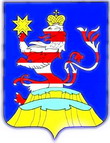 Чувашская РеспубликаАдминистрацияМариинско-Посадского районаП О С Т А Н О В Л Е Н И Е20.05.2020 № 320г. Мариинский ПосадЧĂВАШ РЕСПУБЛИКИСĔнтĔрвĂрри РАЙОНĚШĚНЕРПУÇ ПОСЕЛЕНИЙĚНАДМИНИСТРАЦИЙĔЙЫШАНУ2020 05.22 36 №Шĕнерпус ялě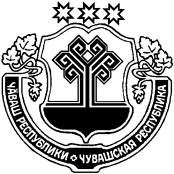 ЧУВАШСКАЯ РЕСПУБЛИКА
МАРИИНСКО-ПОСАДСКИЙ РАЙОНАДМИНИСТРАЦИЯБИЧУРИНСКОГО СЕЛЬСКОГОПОСЕЛЕНИЯПОСТАНОВЛЕНИЕ22.05.2020 № 36село БичуриноЧĂВАШ РЕСПУБЛИКИСĚнтĚрвĂрри РАЙОНĚ 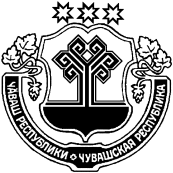 ЧУВАШСКАЯ РЕСПУБЛИКА МАРИИНСКО-ПОСАДСКИЙ РАЙОН КУКАШНИ ПОСЕЛЕНИЙĚН ЯЛ ХУТЛĂХĚ ЙЫШĂНУ« 22 » мая 2020 № 58Кукашни ялěАДМИНИСТРАЦИЯСУТЧЕВСКОГО СЕЛЬСКОГОПОСЕЛЕНИЯ ПОСТАНОВЛЕНИЕ« 22 » мая 2020 № 58Деревня Сутчево ЧĂВАШ РЕСПУБЛИКИСĚнтĚрвĂрри РАЙОНĚ КУКУШНИ ПОСЕЛЕНИЙĚН ЯЛ ХУТЛĂХĚ ЙЫШĂНУ«22» мая 2020 № 59Кукашни ялě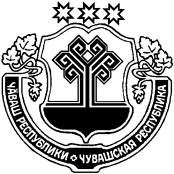 ЧУВАШСКАЯ РЕСПУБЛИКА МАРИИНСКО-ПОСАДСКИЙ РАЙОН АДМИНИСТРАЦИЯ СУТЧЕВСКОГО СЕЛЬСКОГОПОСЕЛЕНИЯ ПОСТАНОВЛЕНИЕ« 22» мая 2020 № 59Деревня СутчевоЧĂВАШ РЕСПУБЛИКИНЧИСĔНТĔРВĂРРИ ХУЛА ПОСЕЛЕНИЙĔН АДМИНИСТРАЦИЙĔЙЫШАНУот 18.05.2020 г. № 99Сĕнтĕрвăрри хулиЧУВАШСКАЯ РЕСПУБЛИКААДМИНИСТРАЦИЯМАРИИНСКО-ПОСАДСКОГОГОРОДСКОГО ПОСЕЛЕНИЯПОСТАНОВЛЕНИЕот 18.05.2020 г. № 99город Мариинский ПосадО внесении изменений в постановление от 30.04.2020 г. № 95 «О комиссии по выявлению фактов невыполнения правил поведения при введении режима повышенной готовности на территории Мариинско-Посадского городского поселения Мариинско-Посадского района Чувашской Республики».О внесении изменений в постановление от 30.04.2020 г. № 95 «О комиссии по выявлению фактов невыполнения правил поведения при введении режима повышенной готовности на территории Мариинско-Посадского городского поселения Мариинско-Посадского района Чувашской Республики».№ п/пФИОДолжность1.Гладкова Надежда Борисовнаглава администрации Мариинско-Посадкого городского поселения Мариинско-Посадского района (председатель комиссии);2.Журавлева Ирина Валерьяновна заместитель главы администрации (заместитель председателя комиссии);3.Итальев Алексей Александровичначальник отделения участковых уполномоченных полиции и по делам несовершеннолетних по Мариинско-Посадскому району (член комиссии);4.Кулясова Наталья Юрьевнаглавный специалист-эксперт (член комиссии);5.Киселева Елена Владимировнаглавный специалист-эксперт (член комиссии);6.Емельянова Оксана Леонидовнаглавный специалист-эксперт (член комиссии);7.Малова Кристина Сергеевнаведущий специалист-эксперт (член комиссии);8.Петрова Эльвира Владимировнаведущий специалист-эксперт (член комиссии);9.Железкова Ольга Николаевнаи.о. главного специалиста-эсперта (секретарь комиссии);10.Филиппова Елена Вячеславовнаинспектор ВУС (член комиссии);11. Майоров Николай Николаевичводитель администрации Мариинско-Посадского городского поселения (член комиссии);12.Сергеева Анжелика Александровназаведующая Новинский ГДК МАУК «ЦКС» Мариинско-Посадкого района (член комиссии);13.Волостригова Татьяна Сергеевнахудожественный руководитель ГДК МАУК «ЦКС» Мариинско-Посадского района (член комиссии);14.Васильева Татьяна Михайловнакульторганизатор Приволжского ГДК (член комиссии);15.Николаева Людмила Витальевнаведущий библиотекарь МБУК «ЦКС» Мариинско-Посадского района (член комиссии);16.Николаева Светлана Сергеевнаведущий библиотекарь МБУК «ЦКС» Мариинско-Посадского района (член комиссии);№ п/пФИОДолжность1.Гладкова Надежда Борисовнаглава администрации Мариинско-Посадкого городского поселения Мариинско-Посадского района (председатель комиссии);2.Журавлева Ирина Валерьяновна заместитель главы администрации (заместитель председателя комиссии);3.Итальев Алексей Александровичначальник отделения участковых уполномоченных полиции и по делам несовершеннолетних по Мариинско-Посадскому району (член комиссии);4.Кулясова Наталья Юрьевнаглавный специалист-эксперт (член комиссии);5.Киселева Елена Владимировнаглавный специалист-эксперт (член комиссии);6.Емельянова Оксана Леонидовнаглавный специалист-эксперт (член комиссии);7.Малова Кристина Сергеевнаведущий специалист-эксперт (член комиссии);8.Петрова Эльвира Владимировнаведущий специалист-эксперт (член комиссии);9.Железкова Ольга Николаевнаи.о. главного специалиста-эсперта (секретарь комиссии);10.Филиппова Елена Вячеславовнаинспектор ВУС (член комиссии);11. Майоров Николай Николаевичводитель администрации Мариинско-Посадского городского поселения (член комиссии);12.Сергеева Анжелика Александровназаведующая Новинский ГДК МАУК «ЦКС» Мариинско-Посадкого района (член комиссии);13.Волостригова Татьяна Сергеевнахудожественный руководитель ГДК МАУК «ЦКС» Мариинско-Посадского района (член комиссии);14.Васильева Татьяна Михайловнакульторганизатор Приволжского ГДК (член комиссии);15.Николаева Людмила Витальевнаведущий библиотекарь МБУК «ЦКС» Мариинско-Посадского района (член комиссии);16.Николаева Светлана Сергеевнаведущий библиотекарь МБУК «ЦКС» Мариинско-Посадского района (член комиссии);Чăваш РеспубликинчиСĕнтĕрвăрри хула поселенийĕн администрацийĕЙЫШАНУ № Сĕнтĕрвăрри хулиЧувашская РеспубликаАдминистрацияМариинско-Посадскогогородского поселенияПОСТАНОВЛЕНИЕ30.04.2020 № 95/1город Мариинский ПосадГлава администрации Н.Б.Гладкова»;2. Текст постановления от 27.04.2020 № 93 «О продлении срока предоставления муниципальными служащими сведений о доходах, расходах, об имуществе и обязательствах имущественного характера» в предыдущей редакции признать утратившим силу.3. Настоящее постановление вступает в силу со дня его подписания и подлежит официальному опубликованию.Глава администрации Н.Б.ГладковаЧăваш РеспубликинчиСĕнтĕрвăрри хула поселенийĕн администрацийĕЙЫШАНУ № Сĕнтĕрвăрри хулиЧувашская РеспубликаАдминистрацияМариинско-Посадскогогородского поселенияПОСТАНОВЛЕНИЕ20.05.2020 № 100город Мариинский ПосадЧĂВАШ РЕСПУБЛИКИСĔнтĔрвĂрри РАЙОНĚПРИВОЛЖСКИ ЯЛ ПОСЕЛЕНИЙĚН  АДМИНИСТРАЦИЙĚ ЙЫШĂНУ «22» мая 2020ç. №47 Нерядово ялěЧУВАШСКАЯ РЕСПУБЛИКА
МАРИИНСКО-ПОСАДСКИЙ РАЙОН АДМИНИСТРАЦИЯПРИВОЛЖСКОГО СЕЛЬСКОГОПОСЕЛЕНИЯ ПОСТАНОВЛЕНИЕ «22 » мая 2020г. №47 деревня НерядовоЧĂВАШ РЕСПУБЛИКИСĔнтĔрвĂрри РАЙОНĚХУРАКАССИ ПОСЕЛЕНИЙĚНЯЛ ХУТЛĂХĚЙЫШĂНУ20 ҫу 2020 № 45Хуракасси ялĕ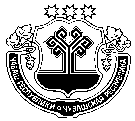 ЧУВАШСКАЯ РЕСПУБЛИКАМАРИИНСКО-ПОСАДСКИЙ РАЙОНАДМИНИСТРАЦИЯЭЛЬБАРУСОВСКОГО СЕЛЬСКОГО ПОСЕЛЕНИЯПОСТАНОВЛЕНИЕ20 мая 2020 № 45деревня ЭльбарусовоЧĂВАШ РЕСПУБЛИКИСĔнтĔрвĂрри РАЙОНĚХУРАКАССИ ПОСЕЛЕНИЙĚНЯЛ ХУТЛĂХĚЙЫШĂНУ20 ҫу 2020 № 46Хуракасси ялĕЧУВАШСКАЯ РЕСПУБЛИКАМАРИИНСКО-ПОСАДСКИЙ РАЙОНАДМИНИСТРАЦИЯЭЛЬБАРУСОВСКОГО СЕЛЬСКОГО ПОСЕЛЕНИЯПОСТАНОВЛЕНИЕ20 мая 2020 № 46деревня ЭльбарусовоЧĂВАШ РЕСПУБЛИКИСĔнтĔрвĂрри РАЙОНĚХУРАКАССИ ПОСЕЛЕНИЙĚНЯЛ ХУТЛĂХĚЙЫШĂНУ20 ҫу 2020 № 46Хуракасси ялĕЧУВАШСКАЯ РЕСПУБЛИКАМАРИИНСКО-ПОСАДСКИЙ РАЙОНАДМИНИСТРАЦИЯЭЛЬБАРУСОВСКОГО СЕЛЬСКОГО ПОСЕЛЕНИЯПОСТАНОВЛЕНИЕ20 мая 2020 № 46деревня Эльбарусово ЧĂВАШ РЕСПУБЛИКИСĔнтĔрвĂрри РАЙОНĚПРИВОЛЖСКИ ЯЛ ПОСЕЛЕНИЙĚН  АДМИНИСТРАЦИЙĚ ЙЫШĂНУ «22 » мая 2020ç. № 48 Нерядово ялěЧУВАШСКАЯ РЕСПУБЛИКА
МАРИИНСКО-ПОСАДСКИЙ РАЙОН АДМИНИСТРАЦИЯПРИВОЛЖСКОГО СЕЛЬСКОГОПОСЕЛЕНИЯ ПОСТАНОВЛЕНИЕ «22 » мая 2020г. №48 деревня НерядовоГлава Приволжского сельского поселенияА.М.АрхиповЧĂВАШ РЕСПУБЛИКИСĔнтĔрвĂрри РАЙОНĚАКСАРИН ПОСЕЛЕНИЙĚНЯЛ ХУТЛĂХĚ ЙЫШĂНУ2020.05.21  34 №Аксарин ялěЧУВАШСКАЯ РЕСПУБЛИКА МАРИИНСКО-ПОСАДСКИЙ РАЙОН АДМИНИСТРАЦИЯАКСАРИНСКОГО СЕЛЬСКОГОПОСЕЛЕНИЯПОСТАНОВЛЕНИЕ21.05.2020  № 34 деревня АксариноГлава Аксаринского сельского поселенияВ.Г.Осокин№ лотаМестоположение земельного участкаПлощадь, кв. мКадастровый номерНачальная цена, руб.Сумма задатка, руб.Разрешенное использование1.Чувашия, Мариинско-Посадский район, Бичуринское сельское поселение67 315221:16:201201:13333 660,033 660,0Для сельскохозяйственного производства2.Чувашия, Мариинско-Посадский район, Бичуринское сельское поселение38 646621:16:201201:13419 710,019 710,0Для сельскохозяйственного производства3.Чувашская Республика, р-н Мариинско-Посадский, с/пос. Эльбарусовское, д.Эльбарусово260221:16:160306:2673070,03070,0Для ведения личного подсобного хозяйстваИзвещениеКассирНаименование получателя платежа  УФК по Чувашской Республике (Адм. Мариинско-Посадского района)л/с 05153001890 Администратор:  ИНН 2111002134  КПП 211101001Номер счета получателя платежа: 40302810397063000147Наименование банка: ОТДЕЛЕНИЕ НБ - Чувашская РеспубликаБИК  049706001                                                Наименование платежа: задаток за участие в аукционе по лоту №Код бюджетной классификации: 00000000000000000000 Код ОКТМО 97629000 Плательщик  (Ф.И.О.)   __________________________________________________________Адрес плательщика: _____________________________________________________________ИНН плательщика:   _____________        № лицевого счета плательщика: ____________________Плательщик: (подпись) _______________________     Дата: _______________*  или иной государственный орган исполнительной власти, осуществляющий контроль за поступлением платежаКвитанцияКассирНаименование получателя платежа  УФК по Чувашской Республике (Адм. Мариинско-Посадского района)л/с 05153001890 Администратор:  ИНН 2111002134  КПП 211101001Номер счета получателя платежа: 40302810397063000147Наименование банка: ОТДЕЛЕНИЕ НБ - Чувашская РеспубликаБИК  049706001Наименование платежа: задаток за участие в аукционе по лоту №Код бюджетной классификации: 00000000000000000000Код ОКТМО 97629000 Плательщик  (Ф.И.О.)   ___________________________________________________________Адрес плательщика: _____________________________________________________________ИНН плательщика:   _____________        № лицевого счета плательщика: ____________________Плательщик: (подпись) _______________________     Дата: _______________КвитанцияКассирНаименование получателя платежа  УФК по Чувашской Республике (Адм. Мариинско-Посадского района)л/с 05153001890 Администратор:  ИНН 2111002134  КПП 211101001Номер счета получателя платежа: 40302810397063000147Наименование банка: ОТДЕЛЕНИЕ НБ - Чувашская РеспубликаБИК  049706001Наименование платежа: задаток за участие в аукционе по лоту №Код бюджетной классификации: 00000000000000000000Код ОКТМО 97629000 Плательщик  (Ф.И.О.)   ___________________________________________________________Адрес плательщика: _____________________________________________________________ИНН плательщика:   _____________        № лицевого счета плательщика: ____________________Плательщик: (подпись) _______________________     Дата: _______________АРЕНДОДАТЕЛЬАРЕНДАТОРАдминистрация Мариинско-Посадского района Чувашской Республики, адрес: 429570, Чувашская Республика, г. Мариинский Посад, ул. Николаева, д. 47 ИНН 2111002134, КПП 211101001, ОГРН 1022102433550Первый заместитель главы администрации Мариинско-Посадского района Чувашской Республики__________________________________________________________________________________________________________Чёваш  РеспубликинС.нт.рвёрри район.н администраций. Й Ы Ш Ё Н У     №    С.нт.рвёрри  хулиЧёваш  РеспубликинС.нт.рвёрри район.н администраций. Й Ы Ш Ё Н У     №    С.нт.рвёрри  хулиЧувашская  РеспубликаАдминистрацияМариинско-Посадского районаП О С Т А Н О В Л Е Н И Е22.05.2020  № 325г. Мариинский  ПосадЧувашская  РеспубликаАдминистрацияМариинско-Посадского районаП О С Т А Н О В Л Е Н И Е22.05.2020  № 325г. Мариинский  ПосадО проведении открытого аукциона по продаже права на заключение договора аренды земельного участка, находящегося в государственной неразграниченной собственности О проведении открытого аукциона по продаже права на заключение договора аренды земельного участка, находящегося в государственной неразграниченной собственности О проведении открытого аукциона по продаже права на заключение договора аренды земельного участка, находящегося в государственной неразграниченной собственности 